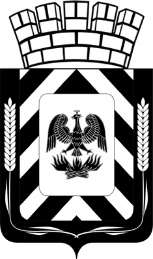 СОВЕТ ДЕПУТАТОВЛЕНИНСКОГО ГОРОДСКОГО ОКРУГА МОСКОВСКОЙ ОБЛАСТИ РЕШЕНИЕО внесении изменений в решение Совета депутатов городского поселения Горки Ленинские Ленинского муниципального района Московской области от 27.11.2019 № 3/34 «О бюджете муниципального образования городское поселение Горки Ленинские Ленинского муниципального района Московской области на 2020 год»  	В соответствии с Бюджетным кодексом Российской Федерации, Федеральным законом от 06.10.2003 № 131-ФЗ "Об общих принципах организации местного самоуправления в Российской Федерации", Совет депутатов Р Е Ш И Л:Увеличить бюджет городского поселения Горки Ленинские Ленинского муниципального района Московской области по расходам на сумму 0,8 тысяч рублей.2.  Внести в решение Совета депутатов городского поселения Горки Ленинские Ленинского муниципального района Московской области от 27.11.2019 № 3/34 «О бюджете муниципального образования городское поселение Горки Ленинские Ленинского муниципального района Московской области на 2020 год» следующие изменения: 2.1 в пункте 1:   - в подпункте «б» цифры «386 503,4» заменить на цифры «386 504,2»;- в подпункте «в» цифры «41 877,0» заменить на цифры «41 877,8».Считать уточненным бюджет городского поселения Горки Ленинские на 2020 год:по доходам -  344 626,4 тысяч рублей    по расходам – 386 504,2 тысяч рублей   дефицит – 41 877,8 тысяч рублей      Направить на погашение дефицита бюджета муниципального образования городское поселение Горки Ленинские Ленинского муниципального района Московской области остатки бюджетных средств на 01.01.2020 года в сумме 41 877,8 тысяч рублей.2.2. в пункте 15: - в абзаце втором цифры «290,2» заменить на цифры «291,0».2.3. в пункте 16 цифры «61 800,4» заменить на цифры «61 801,2».2.4. в пункте 17: - в абзаце первом цифры «378 834,4» заменить на цифры «378 835,2»;- в абзаце втором цифры «377 008,0» заменить на цифры «377 008,8».2.5. в пункте 20 цифры «1 329,8» заменить на цифры «1 622,3».3. Внести изменения в следующие приложения к решению о бюджете:3.1. Приложение №4 «Источники внутреннего финансирования дефицита бюджета муниципального образования городское поселение Горки Ленинские Ленинского муниципального района Московской области на 2020 год» изложить в редакции согласно приложению № 1 к настоящему решению. 3.2. Приложения №5 «Ведомственная структура расходов бюджета муниципального образования городское поселение Горки Ленинские Ленинского муниципального района Московской области на 2020 год» изложить в редакции согласно приложению № 2 к настоящему Решению.3.3. Приложение №6 «Расходы бюджета муниципального образования городское поселение Горки Ленинские Ленинского муниципального района Московской области на 2020 год по разделам, подразделам, целевым статьям (муниципальным программам городского поселения Горки Ленинские Ленинского муниципального района и непрограммным направлениям деятельности), группам и подгруппам видов расходов классификации расходов бюджета» изложить в редакции согласно приложению № 3 к настоящему решению.3.4. Приложение №7 «Расходы бюджета муниципального образования городское поселение Горки Ленинские Ленинского муниципального района Московской области на 2020 год по целевым статьям (муниципальным программам городского поселения Горки Ленинские и непрограммным направлениям деятельности), группам и подгруппам видов расходов классификации расходов бюджетов» изложить в редакции согласно приложению № 4 к настоящему решению.4. Настоящее решение вступает в силу со дня его подписания.5. Опубликовать настоящее решение в газете «Видновские вести» и разместить в информационно-телекоммуникационной сети Интернет по адресу: http://www.adm-vidnoe.ru.Разослать:  в  дело   -    2 экз.,   заместителям главы администрации, Егоровой Е.В., Стольниковой Л.Н., «Видновские вести»Приложение № 1
к решению Совета депутатов
Ленинского городского округа
Московской области
от 23.12.2020 № 22/9Приложение № 4
к решению Совета депутатов
городского поселения Горки Ленинские
Ленинского муниципального района
Московской области
от 27.11.2019 № 3/34Приложение № 2
к решению Совета депутатов
Ленинского городского округа
Московской области
от 23.12.2020 № 22/9Приложение № 5
к решению Совета депутатов
городского поселения Горки Ленинские
Ленинского муниципального района
Московской области
от 27.11.2019 № 3/34Приложение № 3
к решению Совета депутатов
Ленинского городского округа
Московской области
от 23.12.2020 № 22/9Приложение № 6 
к решению Совета депутатов
городского поселения Горки Ленинские
Ленинского муниципального района
Московской области
от 27.11.2019 № 3/34Приложение № 4
к решению Совета депутатов
Ленинского городского округа
Московской области
от 23.12.2020 № 22/9Приложение № 7 
к решению Совета депутатов
городского поселения Горки Ленинские
Ленинского муниципального района
Московской области
от 27.11.2019 № 3/34от23.12.2020№22/9Глава Ленинского городского округа Председатель Совета депутатовЛенинского городского округа      А.П. СпасскийС.Н. РадченкоИсточники внутреннего финансирования дефицита бюджета муниципального образования городское поселение Горки Ленинские Ленинского муниципального района Московской области на 2020 годИсточники внутреннего финансирования дефицита бюджета муниципального образования городское поселение Горки Ленинские Ленинского муниципального района Московской области на 2020 годИсточники внутреннего финансирования дефицита бюджета муниципального образования городское поселение Горки Ленинские Ленинского муниципального района Московской области на 2020 годИсточники внутреннего финансирования дефицита бюджета муниципального образования городское поселение Горки Ленинские Ленинского муниципального района Московской области на 2020 годИсточники внутреннего финансирования дефицита бюджета муниципального образования городское поселение Горки Ленинские Ленинского муниципального района Московской области на 2020 годИсточники внутреннего финансирования дефицита бюджета муниципального образования городское поселение Горки Ленинские Ленинского муниципального района Московской области на 2020 годИсточники внутреннего финансирования дефицита бюджета муниципального образования городское поселение Горки Ленинские Ленинского муниципального района Московской области на 2020 годИсточники внутреннего финансирования дефицита бюджета муниципального образования городское поселение Горки Ленинские Ленинского муниципального района Московской области на 2020 годИсточники внутреннего финансирования дефицита бюджета муниципального образования городское поселение Горки Ленинские Ленинского муниципального района Московской области на 2020 годИсточники внутреннего финансирования дефицита бюджета муниципального образования городское поселение Горки Ленинские Ленинского муниципального района Московской области на 2020 год(тыс.руб.)вид источников финансирования дефицитов бюджетавид источников финансирования дефицитов бюджетавид источников финансирования дефицитов бюджетавид источников финансирования дефицитов бюджетавид источников финансирования дефицитов бюджетавид источников финансирования дефицитов бюджетавид источников финансирования дефицитов бюджетаНаименованиегод, 2020администраторгруппаподгруппастатьяподстатьяэлемент*программа (подпрограмма)экономическая классификацияНаименованиегод, 2020Источники финансирования дефицитов бюджетов41 877,8000010100 00000000000Муниципальные ценные бумаги, номинальная стоимость которых указана в валюте Российской Федерации00001010000130000710Размещение муниципальных ценных бумаг, номинальная стоимость которых указана в валюте Российской Федерации00001010000130000810Погашение муниципальных ценных бумаг, номинальная стоимость которых указана в валюте Российской Федерации00001020000000000000Кредиты кредитных организаций в валюте Российской Федерации00001020000000000700Получение кредитов от кредитных организаций в валюте Российской Федерации00001020000130000710Получение кредитов от кредитных организаций бюджетами муниципальных образований в валюте Российской Федерации00001020000000000800Погашение кредитов, предоставленных кредитными организациями в валюте Российской Федерации00001020000130000810Погашение бюджетами городских поселений кредитов от кредитных организаций в валюте Российской Федерации00001030000000000000Бюджетные кредиты от других бюджетов бюджетной системы Российской Федерации00001030000000000700Получение кредитов от других бюджетов бюджетной системы Российской Федерации00001030000130000710Получение кредитов от других бюджетов бюджетной системы Российской Федерации бюджетами городских поселений в валюте Российской Федерации00001030000000000800Погашение кредитов, предоставленных другими бюджетами бюджетной системы Российской Федерации00001030000130000810Погашение бюджетами городских поселений кредитов от других бюджетов бюджетной системы Российской Федерации00001050000000000000Изменение остатков средств на счетах по учету средств бюджета41 877,800001050201130000510Увеличение прочих остатков денежных средств бюджетов городских поселений-344 626,400001050202130000520Увеличение прочих остатков денежных средств бюджетов городских поселений, временно размещенных в ценные бумаги00001050201130000610Уменьшение прочих остатков денежных средств бюджетов городских поселений386 504,200001050202130000620Уменьшение прочих остатков денежных средств бюджетов городских поселений, временно размещенных в ценные бумаги00001000000000000000Иные источники внутреннего финансирования дефицитов бюджетов00001060000000000000Акции и иные формы участия в капитале, находящиеся в государственной и муниципальной собственности00001060100130000630Средства продажи акций и иных форм участия в капитале, находящихся в муниципальной собственности00001060400000000000Исполнение государственных и муниципальных гарантий000 01060400000000800Исполнение государственных и муниципальных гарантий в валюте Российской Федерации, в случае если исполнение гарантом государственных и муниципальных гарантий ведет к возникновению права регрессного требования гаранта к принципалу, либо обусловлено уступкой гаранту прав требования бенефициара к принципалу00001060401130000810Исполнение муниципальных гарантий в валюте Российской Федерации, в случае если исполнение гарантом муниципальных гарантий ведет к возникновению права регрессного требования гаранта к принципалу, либо обусловлено уступкой гаранту прав требования бенефициара к принципалу00001060000000000000Бюджетные кредиты от других бюджетов бюджетной системы Российской Федерации00001060500000000600Возврат бюджетных кредитов, предоставленных внутри страны в валюте Российской Федерации00001060501130000640Возврат бюджетных кредитов, предоставленных юридическим лицам из бюджетов городских поселений в валюте Российской Федерации00001060502130000640Возврат бюджетных кредитов, предоставленных другим бюджетам бюджетной системы Российской Федерации из бюджетов городских поселений в валюте Российской Федерации00001060500130000500Предоставление бюджетных кредитов внутри страны в валюте Российской Федерации00001060501130000540Предоставление бюджетных кредитов юридическим лицам из бюджетов городских поселений в валюте Российской Федерации00001060502130000540Предоставление бюджетных кредитов другим бюджетам бюджетной системы Российской Федерации из бюджетов городских поселений в валюте Российской Федерации00000000000000000000Ведомственная структура расходов бюджета муниципального образования 
городское поселение Горки Ленинские Ленинского муниципального района
 Московской области на 2020 годВедомственная структура расходов бюджета муниципального образования 
городское поселение Горки Ленинские Ленинского муниципального района
 Московской области на 2020 годВедомственная структура расходов бюджета муниципального образования 
городское поселение Горки Ленинские Ленинского муниципального района
 Московской области на 2020 годВедомственная структура расходов бюджета муниципального образования 
городское поселение Горки Ленинские Ленинского муниципального района
 Московской области на 2020 годВедомственная структура расходов бюджета муниципального образования 
городское поселение Горки Ленинские Ленинского муниципального района
 Московской области на 2020 годВедомственная структура расходов бюджета муниципального образования 
городское поселение Горки Ленинские Ленинского муниципального района
 Московской области на 2020 годВедомственная структура расходов бюджета муниципального образования 
городское поселение Горки Ленинские Ленинского муниципального района
 Московской области на 2020 годтыс.рублейтыс.рублейтыс.рублейтыс.рублейтыс.рублейтыс.рублейтыс.рублейНаименованияКодРзПРЦСРВР2020 годАдминистрация городского поселения Горки Ленинские Ленинского муниципального района Московской области912385 294,2Общегосударственные вопросы9120168 368,2Функционирование Правительства Российской Федерации, высших исполнительных органов государственной власти субъектов Российской Федерации, местных администраций912010429 755,8Муниципальная программа городского поселения Горки Ленинские "Муниципальное управление" на 2017-2021 годы912010408 0 00 0000029 755,8Подпрограмма "Развитие муниципальной службы городского поселения Горки Ленинские"912010408 1 00 0000029 755,8Обеспечение деятельности администрации912010408 1 11 0000029 755,8Оплата труда и начисления на выплаты по оплате труда912010408 1 11 149954 314,5Расходы на выплаты персоналу в целях обеспечения выполнения функций государственными (муниципальными) органами, казенными учреждениями, органами управления государственными внебюджетными фондами912010408 1 11 149951004 314,5Расходы на выплаты персоналу государственных (муниципальных) органов912010408 1 11 149951204 314,5Текущие расходы912010408 1 11 14999710,0Закупка товаров, работ и услуг для обеспечения государственных (муниципальных) нужд912010408 1 11 14999200550,0Иные закупки товаров, работ и услуг для обеспечения государственных (муниципальных) нужд912010408 1 11 14999240550,0Социальное обеспечение и иные выплаты населению912010408 1 11 14999300150,0Социальные выплаты гражданам, кроме публичных нормативных социальных выплат912010408 1 11 14999320150,0Иные бюджетные ассигнования912010408 1 11 1499980010,0Уплата налогов, сборов и иных платежей912010408 1 11 1499985010,0Увеличение стоимости основных средств912010408 1 11 Г4994204,0Межбюджетные трансферты912010408 1 11 Г4994500204,0Иные межбюджетные трансферты912010408 1 11 Г4994540204,0Оплата труда и начисления на выплаты по оплате труда912010408 1 11 Г499522 424,8Межбюджетные трансферты912010408 1 11 Г499550022 424,8Иные межбюджетные трансферты912010408 1 11 Г499554022 424,8Текущие расходы912010408 1 11 Г49992 102,5Межбюджетные трансферты912010408 1 11 Г49995002 102,5Иные межбюджетные трансферты912010408 1 11 Г49995402 102,5Обеспечение деятельности финансовых, налоговых и таможенных органов и органов финансового (финансово-бюджетного) надзора91201061 375,2Муниципальная программа городского поселения Горки Ленинские "Муниципальное управление" на 2017-2021 годы912010608 0 00 00000925,0Подпрограмма "Развитие муниципальной службы городского поселения Горки Ленинские"912010608 1 00 00000925,0Обеспечение деятельности Финансового управления912010608 1 16 00000925,0Оплата труда и начисления на выплаты по оплате труда912010608 1 16 Г4995784,0Межбюджетные трансферты912010608 1 16 Г4995500784,0Иные межбюджетные трансферты912010608 1 16 Г4995540784,0Текущие расходы912010608 1 16 Г4999141,0Межбюджетные трансферты912010608 1 16 Г4999500141,0Иные межбюджетные трансферты912010608 1 16 Г4999540141,0Руководство и управление в сфере установленных функций органов местного самоуправления912010690 0 00 00000450,2Оплата труда и начисления на выплаты по оплате труда912010690 0 00 Г4995280,2Межбюджетные трансферты912010690 0 00 Г4995500280,2Иные межбюджетные трансферты912010690 0 00 Г4995540280,2Текущие расходы912010690 0 00 Г4999170,0Межбюджетные трансферты912010690 0 00 Г4999500170,0Иные межбюджетные трансферты912010690 0 00 Г4999540170,0Резервные фонды9120111300,0Резервный фонд912011195 0 00 00000300,0Текущие расходы912011195 0 00 18999300,0Иные бюджетные ассигнования912011195 0 00 18999800300,0Резервные средства912011195 0 00 18999870300,0Другие общегосударственные вопросы912011336 937,2Муниципальная программа городского поселения Горки Ленинские "Предпринимательство" на 2017-2021 годы912011307 0 00 000001 687,3Подпрограмма "Развитие потребительского рынка и услуг на территории городского поселения Горки Ленинские Ленинского муниципального района"912011307 2 00 000001 687,3Обеспечение деятельности муниципального казенного учреждения "Уполномоченный орган в сфере погребения и похоронного дела"912011307 2 54 000001 687,3Текущий ремонт912011307 2 54 Г799321,5Межбюджетные трансферты912011307 2 54 Г799350021,5Иные межбюджетные трансферты912011307 2 54 Г799354021,5Увеличение стоимости основных средств912011307 2 54 Г7994800,0Межбюджетные трансферты912011307 2 54 Г7994500800,0Иные межбюджетные трансферты912011307 2 54 Г7994540800,0Оплата труда и начисления на выплаты по оплате труда912011307 2 54 Г7995717,4Межбюджетные трансферты912011307 2 54 Г7995500717,4Иные межбюджетные трансферты912011307 2 54 Г7995540717,4Текущие расходы912011307 2 54 Г7999148,4Межбюджетные трансферты912011307 2 54 Г7999500148,4Иные межбюджетные трансферты912011307 2 54 Г7999540148,4Муниципальная программа городского поселения Горки Ленинские "Муниципальное управление" на 2017-2021 годы912011308 0 00 0000035 249,9Подпрограмма "Развитие муниципальной службы городского поселения Горки Ленинские"912011308 1 00 000006 820,3Проведение единовременных мероприятий912011308 1 13 000001 603,0Текущие расходы912011308 1 13 Г89991 603,0Межбюджетные трансферты912011308 1 13 Г89995001 603,0Иные межбюджетные трансферты912011308 1 13 Г89995401 603,0Взносы в общественные организации, фонды, ассоциации912011308 1 14 0000050,0Текущие расходы912011308 1 14 1899950,0Иные бюджетные ассигнования912011308 1 14 1899980050,0Специальные расходы912011308 1 14 1899988050,0Социологические исследования общественно-политической ситуации912011308 1 15 00000100,0Текущие расходы912011308 1 15 Г8999100,0Межбюджетные трансферты912011308 1 15 Г8999500100,0Иные межбюджетные трансферты912011308 1 15 Г8999540100,0Обеспечение деятельности муниципального казенного учреждения "Управление информационно-аналитических работ Ленинского муниципального района"912011308 1 21 00000478,7Увеличение стоимости основных средств912011308 1 21 Г799425,0Межбюджетные трансферты912011308 1 21 Г799450025,0Иные межбюджетные трансферты912011308 1 21 Г799454025,0Оплата труда и начисления на выплаты по оплате труда912011308 1 21 Г7995383,0Межбюджетные трансферты912011308 1 21 Г7995500383,0Иные межбюджетные трансферты912011308 1 21 Г7995540383,0Текущие расходы912011308 1 21 Г799970,7Межбюджетные трансферты912011308 1 21 Г799950070,7Иные межбюджетные трансферты912011308 1 21 Г799954070,7Обеспечение деятельности муниципального казенного учреждения "Центр торгов Ленинского муниципального района Московской области"912011308 1 31 000001 595,6Оплата труда и начисления на выплаты по оптате труда912011308 1 31 Г79951 514,6Межбюджетные трансферты912011308 1 31 Г79955001 514,6Иные межбюджетные трансферты912011308 1 31 Г79955401 514,6Текущие расходы912011308 1 31 Г799981,0Межбюджетные трансферты912011308 1 31 Г799950081,0Иные межбюджетные трансферты912011308 1 31 Г799954081,0Обеспечение деятельности муниципального бюджетного учреждения "ДорСервис"912011308 1 41 000002 993,0Оплата труда и начисления на выплаты по оптате труда912011308 1 41 Г18151 966,7Межбюджетные трансферты912011308 1 41 Г18155001 966,7Иные межбюджетные трансферты912011308 1 41 Г18155401 966,7Текущие расходы912011308 1 41 Г18191 026,3Межбюджетные трансферты912011308 1 41 Г18195001 026,3Иные межбюджетные трансферты912011308 1 41 Г18195401 026,3Подпрограмма "Управление муниципальным имуществом и земельными ресурсами городского поселения Горки Ленинские Ленинского муниципального района"912011308 2 00 0000028 429,6Приобретение недвижимого имущества в муниципальную собственность по договорам купли-продажи912011308 2 11 0000026 000,0Увеличение стоимости основных средств912011308 2 11 Г899426 000,0Межбюджетные трансферты912011308 2 11 Г899450026 000,0Иные межбюджетные трансферты912011308 2 11 Г899454026 000,0Содержание и ремонт нежилых помещений912011308 2 62 000002 429,6Текущий ремонт912011308 2 62 Г89932 129,6Межбюджетные трансферты912011308 2 62 Г89935002 129,6Иные межбюджетные трансферты912011308 2 62 Г89935402 129,6Текушие расходы912011308 2 62 Г8999300,0Межбюджетные трансферты912011308 2 62 Г8999500300,0Иные межбюджетные трансферты912011308 2 62 Г8999540300,0Национальная оборона91202752,0Мобилизационная и вневойсковая подготовка9120203752,0Руководство и управление в сфере установленных функций органов местного самоуправления912020390 0 00 00000752,0Оплата труда и начисления на выплаты по оплате труда912020390 0 00 14995281,4Расходы на выплаты персоналу в целях обеспечения выполнения функций государственными (муниципальными) органами, казенными учреждениями, органами управления государственными внебюджетными фондами912020390 0 00 14995100281,4Расходы на выплаты персоналу государственных (муниципальных) органов912020390 0 00 14995120281,4Текущие расходы912020390 0 00 14999128,6Социальное обеспечение и иные выплаты населению912020390 0 00 14999300128,6Социальные выплаты гражданам, кроме публичных нормативных социальных выплат912020390 0 00 14999320128,6Осуществление первичного воинского учета на территориях, где отсутствуют военные комиссариаты912020390 0 00 51180342,0Расходы на выплаты персоналу в целях обеспечения выполнения функций государственными (муниципальными) органами, казенными учреждениями, органами управления государственными внебюджетными фондами912020390 0 00 51180100342,0Расходы на выплаты персоналу государственных (муниципальных) органов912020390 0 00 51180120342,0Национальная безопасность и правоохранительная деятельность912034 270,4Защита населения и территории от чрезвычайных ситуаций природного и техногенного характера, гражданская оборона9120309527,4Муниципальная программа городского поселения Горки Ленинские "Безопасность" на 2017-2021 годы"912030905 0 00 00000527,4Подпрограмма "Снижение рисков и смягчение последствий чрезвычайных ситуаций природного и техногенного характера на территории городского поселения Горки Ленинские Ленинского муниципального района"912030905 3 00 0000040,0Изготовление и установка специальных знаков и баннеров по вопросам безопасности людей на водных объектах и на льду912030905 3 21 0000040,0Увеличение стоимости основных средств912030905 3 21 Г873440,0Межбюджетные трансферты912030905 3 21 Г873450040,0Иные межбюджетные трансферты912030905 3 21 Г873454040,0Подпрограмма "Развитие и совершенствование систем оповещения и информирования населения городского поселения Горки Ленинские Ленинского муниципального района"912030905 4 00 00000487,4Техническое обслуживание локальных систем оповещения912030905 4 13 0000044,0Текущие расходы912030905 4 13 Г871944,0Межбюджетные трансферты912030905 4 13 Г871950044,0Иные межбюджетные трансферты912030905 4 13 Г871954044,0Установка муниципальной системы оповещения населенных пунктов912030905 4 21 00000443,4Увеличение стоимости основных средств912030905 4 21 Г8714443,4Межбюджетные трансферты912030905 4 21 Г8714500443,4Иные межбюджетные трансферты912030905 4 21 Г8714540443,4Другие вопросы в области национальной безопасности и правоохранительной деятельности91203143 743,0Муниципальная программа городского поселения Горки Ленинские "Безопасность" на 2017-2021 годы"912031405 0 00 000003 743,0Подпрограмма "Обеспечение пожарной безопасности на территории городского поселения Горки Ленинские Ленинского муниципального района"912031405 1 00 00000350,0Опашка границ населенных пунктов912031405 1 32 00000100,0Текущие расходы912031405 1 32 Г8749100,0Межбюджетные трансферты912031405 1 32 Г8749500100,0Иные межбюджетные трансферты912031405 1 32 Г8749540100,0Содержание и обслуживание противопожарных пирсов912031405 1 36 00000140,0Текущие расходы912031405 1 36 Г8749140,0Межбюджетные трансферты912031405 1 36 Г8749500140,0Иные межбюджетные трансферты912031405 1 36 Г8749540140,0Приобретение противопожарного имущества для добровольных пожарных дружин912031405 1 37 0000050,0Увеличение стоимости основных средств912031405 1 37 Г874421,6Межбюджетные трансферты912031405 1 37 Г874450021,6Иные межбюджетные трансферты912031405 1 37 Г874454021,6Текущие расходы912031405 1 37 Г874928,4Межбюджетные трансферты912031405 1 37 Г874950028,4Иные межбюджетные трансферты912031405 1 37 Г874954028,4Изготовление и размещение печатной продукции912031405 1 41 0000010,0Текущие расходы912031405 1 41 Г874910,0Межбюджетные трансферты912031405 1 41 Г874950010,0Иные межбюджетные трансферты912031405 1 41 Г874954010,0Изготовление и установка специальных знаков и баннеров по вопросам пожарной безопасности, указателей пожарных водоемов912031405 1 42 0000040,0Увеличение стоимости основных средств912031405 1 42 Г874440,0Межбюджетные трансферты912031405 1 42 Г874450040,0Иные межбюджетные трансферты912031405 1 42 Г874454040,0Обучение членов ДПД912031405 1 43 0000010,0Текущие расходы912031405 1 43 Г879910,0Межбюджетные трансферты912031405 1 43 Г879950010,0Иные межбюджетные трансферты912031405 1 43 Г879954010,0Подпрограмма "Профилактика преступлений и иных правонарушений на территории городского поселения Горки Ленинские Ленинского муниципального района"912031405 2 00 000003 393,0Оказание поддержки гражданам и их объединениям, участвующим в охране общественного порядка, создание условий для деятельности народных дружин912031405 2 14 00000150,0Текущие расходы912031405 2 14 Г8779150,0Межбюджетные трансферты912031405 2 14 Г8779500150,0Иные межбюджетные трансферты912031405 2 14 Г8779540150,0Изготовление и распространение полиграфической продукции информационного характера912031405 2 32 0000010,0Текущие расходы912031405 2 32 Г876910,0Межбюджетные трансферты912031405 2 32 Г876950010,0Иные межбюджетные трансферты912031405 2 32 Г876954010,0Оборудование техническими средствами охраны и системами видеонаблюдения учреждений образования, культуры и спорта Ленинского муниципального района 912031405 2 36 0000050,0Увеличение стоимости основных средств912031405 2 36 Г876450,0Межбюджетные трансферты912031405 2 36 Г876450050,0Иные межбюджетные трансферты912031405 2 36 Г876454050,0Оказание услуг по предоставлению видеоизображения для системы технологического обеспечения региональной общественной безопасности и оперативного управления "Безопасный регион"912031405 2 37 000003 183,0Текущие расходы912031405 2 37 Г87693 183,0Межбюджетные трансферты912031405 2 37 Г87695003 183,0Иные межбюджетные трансферты912031405 2 37 Г87695403 183,0Национальная экономика9120466 910,9Дорожное хозяйство (дорожные фонды)912040961 801,2Муниципальная программа городского поселения Горки Ленинские "Развитие и функционирование дорожно-транспортного комплекса" 2017-2021 годы912040906 0 00 0000061 801,2Подпрограмма "Развитие дорожно-мостового хозяйства"912040906 1 00 0000058 018,5Содержание автомобильных дорог и объектов дорожно-мостового хозяйства912040906 1 11 0000027 174,4Оплата труда и начисления на выплаты по оплате труда912040906 1 11 Г181513 862,4Межбюджетные трансферты912040906 1 11 Г181550013 862,4Иные межбюджетные трансферты912040906 1 11 Г181554013 862,4Текущие расходы912040906 1 11 Г181913 312,0Межбюджетные трансферты912040906 1 11 Г181950013 312,0Иные межбюджетные трансферты912040906 1 11 Г181954013 312,0Содержание автомобильных дорог (ямочный ремонт)912040906 1 14 000003 470,2Содержание дорог и объектов ЖКХ912040906 1 14 Г82123 470,2Межбюджетные трансферты912040906 1 14 Г82125003 470,2Иные межбюджетные трансферты912040906 1 14 Г82125403 470,2Ремонт автомобильных дорог и объектов дорожно-мостового хозяйства912040906 1 31 0000017 625,8Софинансирование расходов по капитальному ремонту и ремонту автомобильных дорог общего пользования местного значения912040906 1 31 S02405 804,0Межбюджетные трансферты912040906 1 31 S02405005 804,0Иные межбюджетные трансферты912040906 1 31 S02405405 804,0Текущий ремонт912040906 1 31 Г821311 821,8Межбюджетные трансферты912040906 1 31 Г821350011 821,8Иные межбюджетные трансферты912040906 1 31 Г821354011 821,8Капитальный ремонт автомобильных дорог и объектов дорожно-мостового хозяйства912040906 1 32 000006 676,0Увеличение стоимости основных средств912040906 1 32 Г82143 590,8Межбюджетные трансферты912040906 1 32 Г82145003 590,8Иные межбюджетные трансферты912040906 1 32 Г82145403 590,8Капитальный ремонт912040906 1 32 Г82163 085,2Межбюджетные трансферты912040906 1 32 Г82165003 085,2Иные межбюджетные трансферты912040906 1 32 Г82165403 085,2Приобретение техники для нужд дорожного хозяйства912040906 1 51 000003 072,1Увеличение стоимости основных средств912040906 1 51 Г82143 072,1Межбюджетные трансферты912040906 1 51 Г82145003 072,1Иные межбюджетные трансферты912040906 1 51 Г82145403 072,1Подпрограмма "Безопасность дорожного движения"912040906 3 00 000003 782,7Установка и ремонт искусственных дорожных неровностей (ИДН)912040906 3 13 00000477,1Содержание дорог и объектов ЖКХ912040906 3 13 Г8212477,1Межбюджетные трансферты912040906 3 13 Г8212500477,1Иные межбюджетные трансферты912040906 3 13 Г8212540477,1Нанесение дорожной разметки912040906 3 14 000003 305,6Содержание дорог и объектов ЖКХ912040906 3 14 Г82123 305,6Межбюджетные трансферты912040906 3 14 Г82125003 305,6Иные межбюджетные трансферты912040906 3 14 Г82125403 305,6Связь и информатика91204101 978,7Муниципальная программа городского поселения Горки Ленинские "Муниципальное управление" на 2017-2021 годы912041008 0 00 000001 978,7Подпрограмма "Развитие информационно-коммуникационных технологий для повышения эффективности процессов управления и создания благоприятных условий жизни и ведения бизнеса в городском поселении Горки Ленинские Ленинского муниципального района Московской области"912041008 3 00 000001 978,7Федеральный проект "Информационная структура"912041008 3 D2 000001 588,7Увеличение стоимости основных средств912041008 3 D2 Г4994607,2Межбюджетные трансферты912041008 3 D2 Г4994500607,2Иные межбюджетные трансферты912041008 3 D2 Г4994540607,2Текущие расходы912041008 3 D2 Г4999981,5Межбюджетные трансферты912041008 3 D2 Г4999500981,5Иные межбюджетные трансферты912041008 3 D2 Г4999540981,5Федеральный проект "Информационная безопасность"912041008 3 D4 0000030,0Текущие расходы912041008 3 D4 Г499930,0Межбюджетные трансферты912041008 3 D4 Г499950030,0Иные межбюджетные трансферты912041008 3 D4 Г499954030,0Федеральный проект "Цифровое государственное управление"912041008 3 D6 00000360,0Текущие расходы912041008 3 D6 1499940,0Закупка товаров, работ и услуг для обеспечения государственных (муниципальных) нужд912041008 3 D6 1499920040,0Иные закупки товаров, работ и услуг для обеспечения государственных (муниципальных) нужд912041008 3 D6 1499924040,0Текущие расходы912041008 3 D6 Г4999320,0Межбюджетные трансферты912041008 3 D6 Г4999500320,0Иные межбюджетные трансферты912041008 3 D6 Г4999540320,0Другие вопросы в области национальной экономики91204123 131,0Муниципальная программа городского поселения Горки Ленинские "Развитие и функционирование дорожно-транспортного комплекса" 2017-2021 годы912041206 0 00 000003 131,0Подпрограмма "Пассажирский транспорт общего пользования"912041206 2 00 000003 131,0Перевозка жителей по православным праздникам к местам захоронения, доставка жителей на праздничные мероприятия и к социальным объектам912041206 2 13 000003 131,0Текущие расходы912041206 2 13 Г81993 131,0Межбюджетные трансферты912041206 2 13 Г81995003 131,0Иные межбюджетные трансферты912041206 2 13 Г81995403 131,0Жилищно-коммунальное хозяйство91205189 000,6Жилищное хозяйство91205013 917,7Муниципальная программа городского поселения Горки Ленинские "Формирование современной комфорной городской среды" на 2018-2022 годы912050104 0 00 000003 917,7Подпрограмма "Создание условий для обеспечения комфортного проживания жителей в многоквартирных домах городского поселения Горки Ленинские"912050104 3 00 000003 917,7Взнос в Фонд капитального ремонта общего имущества многоквартирных домов за помещения, которые находятся в муниципальной собственности912050104 3 21 00000751,8Капитальный ремонт912050104 3 21 Г8616751,8Межбюджетные трансферты912050104 3 21 Г8616500751,8Иные межбюджетные трансферты912050104 3 21 Г8616540751,8Проведение капитального ремонта многоквартирных домов на территории Ленинского муниципального района912050104 3 22 000002 995,6Капитальный ремонт912050104 3 22 Г86362 995,6Межбюджетные трансферты912050104 3 22 Г86365002 995,6Иные межбюджетные трансферты912050104 3 22 Г86365402 995,6Соблюдение требований законодательства в области обеспечения санитарно-эпидемиологического благополучия населения, в частности по обеззараживанию (дезинфекции) мест общего пользования многоквартирных жилых домов912050104 3 23 00000170,3Софинансирование в целях соблюдения требований законодательства в области обеспечения санитарно-эпидемиологического благополучия населения, в частности по обеззараживанию (дезинфекции) мест общего пользования многоквартирных жилых домов912050104 3 23 S2860170,3Межбюджетные трансферты912050104 3 23 S2860500170,3Иные межбюджетные трансферты912050104 3 23 S2860540170,3Коммунальное хозяйство912050262 173,7Муниципальная программа городского поселения Горки Ленинские "Развитие инженерной инфраструктуры и энергоэффективности" на 2018-2022 годы912050201 0 00 0000062 173,7Подпрограмма "Чистая вода"912050201 1 00 000005 903,5Строительство и реконструкция объектов водоснабжения912050201 1 11 000005 903,5Строительство (реконструкция)912050201 1 11 Г85275 903,5Межбюджетные трансферты912050201 1 11 Г85275005 903,5Иные межбюджетные трансферты912050201 1 11 Г85275405 903,5Подпрограмма "Очистка сточных вод"912050201 2 00 0000032 982,2Строительство и реконструкция объектов очистки сточных вод912050201 2 11 0000032 982,2Строительство (реконструкция)912050201 2 11 Г852732 982,2Межбюджетные трансферты912050201 2 11 Г852750032 982,2Иные межбюджетные трансферты912050201 2 11 Г852754032 982,2Подпрограмма "Создание условий для обеспечения качественными жилищно-коммунальными услугами"912050201 3 00 0000023 288,0Капитальный ремонт, приобретение, монтаж и ввод в эксплуатацию объектов коммунальной инфраструктуры (котельные, ЦТП, сети водоснабжения, теплоснабжения, водоотведения и т.п.)912050201 3 12 0000023 288,0Капитальный ремонт912050201 3 12 Г851610 639,0Межбюджетные трансферты912050201 3 12 Г851650010 639,0Иные межбюджетные трансферты912050201 3 12 Г851654010 639,0Капитальный ремонт912050201 3 12 Г852612 649,0Межбюджетные трансферты912050201 3 12 Г852650012 649,0Иные межбюджетные трансферты912050201 3 12 Г852654012 649,0Благоустройство9120503122 909,2Муниципальная программа городского поселения Горки Ленинские "Формирование современной комфорной городской среды" на 2018-2022 годы912050304 0 00 00000115 809,1Подпрограмма "Благоустройство территории городского поселения Горки Ленинские Ленинского муниципального района"912050304 2 00 00000115 809,1Содержание внутриквартальных проездов912050304 2 11 0000024 526,1Оплата труда и начисления на выплаты по оплате труда912050304 2 11 Г181514 948,2Межбюджетные трансферты912050304 2 11 Г181550014 948,2Иные межбюджетные трансферты912050304 2 11 Г181554014 948,2Текущие расходы912050304 2 11 Г18199 577,9Межбюджетные трансферты912050304 2 11 Г18195009 577,9Иные межбюджетные трансферты912050304 2 11 Г18195409 577,9Содержание внутриквартальных проездов (ямочный ремонт)912050304 2 13 000002 495,1Содержание дорог и объектов ЖКХ912050304 2 13 Г83222 495,1Межбюджетные трансферты912050304 2 13 Г83225002 495,1Иные межбюджетные трансферты912050304 2 13 Г83225402 495,1Монтаж и демонтаж искусственных дорожных неровностей (ИДН) на внутриквартальных проездах912050304 2 16 00000443,8Содержание дорог и объектов ЖКХ912050304 2 16 Г8322443,8Межбюджетные трансферты912050304 2 16 Г8322500443,8Иные межбюджетные трансферты912050304 2 16 Г8322540443,8Содержание территорий поселений912050304 2 21 0000030 812,5Оплата труда и начисления на выплаты по оплате труда912050304 2 21 Г181523 801,2Межбюджетные трансферты912050304 2 21 Г181550023 801,2Иные межбюджетные трансферты912050304 2 21 Г181554023 801,2Текущие расходы912050304 2 21 Г18197 000,8Межбюджетные трансферты912050304 2 21 Г18195007 000,8Иные межбюджетные трансферты912050304 2 21 Г18195407 000,8Текущие расходы912050304 2 21 Г188910,5Межбюджетные трансферты912050304 2 21 Г188950010,5Иные межбюджетные трансферты912050304 2 21 Г188954010,5Содержание объектов озеленения912050304 2 22 000007 511,5Оплата труда и начисления на выплаты по оплате труда912050304 2 22 Г18152 898,8Межбюджетные трансферты912050304 2 22 Г18155002 898,8Иные межбюджетные трансферты912050304 2 22 Г18155402 898,8Текущие расходы912050304 2 22 Г18194 612,7Межбюджетные трансферты912050304 2 22 Г18195004 612,7Иные межбюджетные трансферты912050304 2 22 Г18195404 612,7Дезинфекция, очистка и ремонт колодцев912050304 2 24 00000451,6Содержание дорог и объектов ЖКХ912050304 2 24 Г8362451,6Межбюджетные трансферты912050304 2 24 Г8362500451,6Иные межбюджетные трансферты912050304 2 24 Г8362540451,6Капитальный ремонт и ремонт пешеходных дорожек и тротуаров, пешеходных мостов912050304 2 35 000001 642,3Капитальный ремонт912050304 2 35 Г83661 342,3Межбюджетные трансферты912050304 2 35 Г83665001 342,3Иные межбюджетные трансферты912050304 2 35 Г83665401 342,3Текущие расходы912050304 2 35 Г8369300,0Межбюджетные трансферты912050304 2 35 Г8369500300,0Иные межбюджетные трансферты912050304 2 35 Г8369540300,0Ремонт обелисков912050304 2 36 00000159,6Текущий ремонт912050304 2 36 Г836387,1Межбюджетные трансферты912050304 2 36 Г836350087,1Иные межбюджетные трансферты912050304 2 36 Г836354087,1Увеличение стоимости основных средств912050304 2 36 Г836472,5Межбюджетные трансферты912050304 2 36 Г836450072,5Иные межбюджетные трансферты912050304 2 36 Г836454072,5Установка столбиков912050304 2 42 00000222,0Увеличение стоимости основных средств912050304 2 42 Г8364222,0Межбюджетные трансферты912050304 2 42 Г8364500222,0Иные межбюджетные трансферты912050304 2 42 Г8364540222,0Установка газонных ограждений912050304 2 43 00000221,2Увеличение стоимости основных средств912050304 2 43 Г8364221,2Межбюджетные трансферты912050304 2 43 Г8364500221,2Иные межбюджетные трансферты912050304 2 43 Г8364540221,2Устройство новых тротуаров, пешеходных дорожек912050304 2 44 000001 584,7Увеличение стоимости основных средств912050304 2 44 Г83641 584,7Межбюджетные трансферты912050304 2 44 Г83645001 584,7Иные межбюджетные трансферты912050304 2 44 Г83645401 584,7Создание спортивных площадок912050304 2 45 000003 146,4Увеличение стоимости основных средств912050304 2 45 Г83643 146,4Межбюджетные трансферты912050304 2 45 Г83645003 146,4Иные межбюджетные трансферты912050304 2 45 Г83645403 146,4Установка малых архитектурных форм912050304 2 49 00000392,5Увеличение стоимости основных средств912050304 2 49 Г8364392,5Межбюджетные трансферты912050304 2 49 Г8364500392,5Иные межбюджетные трансферты912050304 2 49 Г8364540392,5Устройство парковочных мест и подъездных проездов912050304 2 4Ю 00000381,9Увеличение стоимости основных средств912050304 2 4Ю Г8364381,9Межбюджетные трансферты912050304 2 4Ю Г8364500381,9Иные межбюджетные трансферты912050304 2 4Ю Г8364540381,9Устройство объектов благоустройства912050304 2 4Я 00000423,8Увеличение стоимости основных средств912050304 2 4Я Г8364423,8Межбюджетные трансферты912050304 2 4Я Г8364500423,8Иные межбюджетные трансферты912050304 2 4Я Г8364540423,8Ликвидация стихийных свалок, сбор и вывоз мусора с территорий поселений912050304 2 51 0000026 717,3Текущие расходы912050304 2 51 Г834926 717,3Межбюджетные трансферты912050304 2 51 Г834950026 717,3Иные межбюджетные трансферты912050304 2 51 Г834954026 717,3Установка и ремонт контейнерных площадок по сбору мусора, в том числе вблизи СНТ и вдоль дорог912050304 2 52 00000340,0Увеличение стоимости основных средств912050304 2 52 Г8364340,0Межбюджетные трансферты912050304 2 52 Г8364500340,0Иные межбюджетные трансферты912050304 2 52 Г8364540340,0Изготовление схем санитарной очистки территорий912050304 2 53 00000755,0Текущий ремонт912050304 2 53 Г8399755,0Межбюджетные трансферты912050304 2 53 Г8399500755,0Иные межбюджетные трансферты912050304 2 53 Г8399540755,0Капитальный ремонт и ремонт контейнерных площадок912050304 2 54 00000100,0Текущий ремонт912050304 2 54 Г837355,9Межбюджетные трансферты912050304 2 54 Г837350055,9Иные межбюджетные трансферты912050304 2 54 Г837354055,9Увеличение стоимости основных средств912050304 2 54 Г837444,1Межбюджетные трансферты912050304 2 54 Г837450044,1Иные межбюджетные трансферты912050304 2 54 Г837454044,1Содержание и ремонт объектов уличного освещения912050304 2 71 0000011 230,0Содержание дорог и объектов ЖКХ912050304 2 71 Г831211 230,0Межбюджетные трансферты912050304 2 71 Г831250011 230,0Иные межбюджетные трансферты912050304 2 71 Г831254011 230,0Создание новых объектов уличного освещения912050304 2 82 000002 074,0Увеличение стоимости основных средств912050304 2 82 Г83141 940,0Межбюджетные трансферты912050304 2 82 Г83145001 940,0Иные межбюджетные трансферты912050304 2 82 Г83145401 940,0Текущие расходы912050304 2 82 Г8319134,0Межбюджетные трансферты912050304 2 82 Г8319500134,0Иные межбюджетные трансферты912050304 2 82 Г8319540134,0Приобретение спецтехники и средств малой механизации для благоустойства территорий поселений912050304 2 91 00000177,8Увеличение стоимости основных средств912050304 2 91 Г8394177,8Межбюджетные трансферты912050304 2 91 Г8394500177,8Иные межбюджетные трансферты912050304 2 91 Г8394540177,8Муниципальная программа городского поселения Горки Ленинские "Развитие системы информирования населения о деятельности органов муниципальной власти Ленинского района" на 2017-2021 годы912050310 0 00 000002 221,7Подпрограмма "Развитие системы информирования населения городского поселения Горки Ленинские Ленинского муниципального района о деятельности органов муниципальной власти Ленинского района"912050310 1 00 000002 221,7Основное мероприятие "Проведение мероприятий, к которым обеспечено праздничное/тематическое оформление территории муниципального образования в соответствии с постановлением Правительства Московской области от 21.05.2014 №363/16 "Об утверждении Методических рекомендаций по размещению и эксплуатации элементов праздничного, тематического и праздничного светового оформления на территории Московской области"912050310 1 72 000002 221,7Текущие расходы912050310 1 72 Г89992 221,7Межбюджетные трансферты912050310 1 72 Г89995002 221,7Иные межбюджетные трансферты912050310 1 72 Г89995402 221,7Непрограммные расходы912050398 0 00 000004 878,4Строительство (реконструкция)912050398 0 00 Г89974 878,4Межбюджетные трансферты912050398 0 00 Г89975004 878,4Иные межбюджетные трансферты912050398 0 00 Г89975404 878,4Культура, кинематография9120836 752,5Культура912080134 774,8Муниципальная программа городского поселения Горки Ленинские "Культура" на 2017-2021 годы912080103 0 00 0000034 724,8Подпрограмма "Развитие самодеятельного творчества и поддержка основных форм культурно-досуговой деятельности"912080103 1 00 0000031 900,3Создание условий для оказания муниципальной услуги по организации деятельности клубных формирований912080103 1 11 0000019 834,3Оплата труда и начисления на выплаты по оплате труда912080103 1 11 Г181516 707,6Межбюджетные трансферты912080103 1 11 Г181550016 707,6Иные межбюджетные трансферты912080103 1 11 Г181554016 707,6Текущие расходы912080103 1 11 Г18192 950,7Межбюджетные трансферты912080103 1 11 Г18195002 950,7Иные межбюджетные трансферты912080103 1 11 Г18195402 950,7Текущие расходы912080103 1 11 Г1889176,0Межбюджетные трансферты912080103 1 11 Г1889500176,0Иные межбюджетные трансферты912080103 1 11 Г1889540176,0Укрепление материально-технической базы путем модернизации оборудования и приобретения основных средств912080103 1 15 000001 481,0Увеличение стоимости основных средств912080103 1 15 Г89941 481,0Межбюджетные трансферты912080103 1 15 Г89945001 481,0Иные межбюджетные трансферты912080103 1 15 Г89945401 481,0Проведение праздничных и культурно-массовых мероприятий в сфере культуры муниципальными учреждениями культуры912080103 1 21 0000010 585,0Оплата труда и начисления на выплаты по оплате труда912080103 1 21 Г18156 724,9Межбюджетные трансферты912080103 1 21 Г18155006 724,9Иные межбюджетные трансферты912080103 1 21 Г18155406 724,9Текущие расходы912080103 1 21 Г18193 860,1Межбюджетные трансферты912080103 1 21 Г18195003 860,1Иные межбюджетные трансферты912080103 1 21 Г18195403 860,1Подпрограмма "Развитие библиотечного дела"912080103 2 00 000002 824,5Расходы бюджетных и автономных учреждений на комплектование фонда книгами, документами на электронных носителях, подписка на периодические издания912080103 2 11 00000100,0Текущие расходы912080103 2 11 Г8999100,0Межбюджетные трансферты912080103 2 11 Г8999500100,0Иные межбюджетные трансферты912080103 2 11 Г8999540100,0Расходы бюджетных и автономных учреждений на финансовое обеспечение выполнения муниципальных услуг по библиотечному обслуживанию населения912080103 2 21 000002 724,5Оплата труда и начисления на выплаты по оплате труда912080103 2 21 Г18152 306,2Межбюджетные трансферты912080103 2 21 Г18155002 306,2Иные межбюджетные трансферты912080103 2 21 Г18155402 306,2Текущие расходы912080103 2 21 Г1819418,3Межбюджетные трансферты912080103 2 21 Г1819500418,3Иные межбюджетные трансферты912080103 2 21 Г1819540418,3Муниципальная программа городского поселения Горки Ленинские "Социальная защита населения" на 2017-2021 годы912080109 0 00 0000050,0Подпрограмма "Доступная среда городского поселения Горки Ленинские Ленинского муниципального района"912080109 2 00 0000050,0Оснащение объектов социальной инфраструктуры оборудованием и приспособлениями для организации безбарьерного доступа инвалидов и иных маломобильных групп населения912080109 2 11 0000050,0Увеличение стоимости основных средств912080109 2 11 Г899450,0Межбюджетные трансферты912080109 2 11 Г899450050,0Иные межбюджетные трансферты912080109 2 11 Г899454050,0Другие вопросы в области культуры, кинематографии91208041 977,7Муниципальная программа городского поселения Горки Ленинские "Культура" на 2017-2021 годы912080403 0 00 000001 977,7Подпрограмма "Обеспечивающая программа"912080403 3 00 000001 977,7Обеспечение деятельности Управления по делам молодежи, кульутре и спорту912080403 3 11 00000773,3Оплата труда и начисления на выплаты по оплате труда912080403 3 11 Г4995658,3Межбюджетные трансферты912080403 3 11 Г4995500658,3Иные межбюджетные трансферты912080403 3 11 Г4995540658,3Текущие расходы912080403 3 11 Г4999115,0Межбюджетные трансферты912080403 3 11 Г4999500115,0Иные межбюджетные трансферты912080403 3 11 Г4999540115,0Обеспечение деятельности МКУ "Централизованная бухгалтерия муниципальных учреждений по работе с молодежью, культуре, спорту и дополнительному образованию детей"912080403 3 12 000001 204,4Оплата труда и начисления на выплаты по оплате труда912080403 3 12 Г79951 094,4Межбюджетные трансферты912080403 3 12 Г79955001 094,4Иные межбюджетные трансферты912080403 3 12 Г79955401 094,4Текущие расходы912080403 3 12 Г7999110,0Межбюджетные трансферты912080403 3 12 Г7999500110,0Иные межбюджетные трансферты912080403 3 12 Г7999540110,0Социальная политика912102 118,9Пенсионное обеспечение9121001292,5Муниципальная программа городского поселения Горки Ленинские "Муниципальное управление" на 2017-2021 годы912100108 0 00 00000292,5Подпрограмма "Развитие муниципальной службы городского поселения Горки Ленинские"912100108 1 00 00000292,5Обеспечение деятельности администрации912100108 1 11 00000292,5Текущие расходы912100108 1 11 18499292,5Социальное обеспечение и иные выплаты населению912100108 1 11 18499300292,5Публичные нормативные социальные выплаты гражданам912100108 1 11 18499310292,5Другие вопросы в области социальной политики91210061 826,4Муниципальная программа городского поселения Горки Ленинские "Социальная защита населения" на 2017-2021 годы912100609 0 00 000001 826,4Подпрограмма "Меры социальной поддержки населения городского поселения Горки Ленинские Ленинского муниципального района"912100609 1 00 000001 826,4Адресная поддержка отдельных категорий граждан, зарегистрированных в поселении912100609 1 27 000001 826,4Текущие расходы912100609 1 27 Г84491 826,4Межбюджетные трансферты912100609 1 27 Г84495001 826,4Иные межбюджетные трансферты912100609 1 27 Г84495401 826,4Физическая культура и спорт912119 169,7Физическая культура91211018 239,7Муниципальная программа городского поселения Горки Ленинские "Спорт" на 2017-2021 годы912110102 0 00 000008 239,7Подпрограмма "Физическая культура и массовый спорт городского поселения Горки Ленинские Ленинского муниципального района"912110102 1 00 000008 239,7Обеспечение деятельности муниципальных учреждений по оказанию муниципальных услуг (выполнению работ) в сфере физической культуры и спорта912110102 1 21 000005 575,0Оплата труда и начисления на выплаты по оплате труда912110102 1 21 Г18153 795,3Межбюджетные трансферты912110102 1 21 Г18155003 795,3Иные межбюджетные трансферты912110102 1 21 Г18155403 795,3Текущие расходы912110102 1 21 Г18191 729,0Межбюджетные трансферты912110102 1 21 Г18195001 729,0Иные межбюджетные трансферты912110102 1 21 Г18195401 729,0Текущие расходы912110102 1 21 Г188950,7Межбюджетные трансферты912110102 1 21 Г188950050,7Иные межбюджетные трансферты912110102 1 21 Г188954050,7Приобретение основных средств и оборудования для оснащения объектов спорта912110102 1 31 000001 674,7Увеличение стоимости основных средств912110102 1 31 Г89941 674,7Межбюджетные трансферты912110102 1 31 Г89945001 674,7Иные межбюджетные трансферты912110102 1 31 Г89945401 674,7Текущий ремонт и содержание объектов, спортивных площадок912110102 1 32 00000990,0Текущие расходы912110102 1 32 Г8999990,0Межбюджетные трансферты912110102 1 32 Г8999500990,0Иные межбюджетные трансферты912110102 1 32 Г8999540990,0Массовый спорт9121102930,0Муниципальная программа городского поселения Горки Ленинские "Спорт" на 2017-2021 годы912110202 0 00 00000930,0Подпрограмма "Физическая культура и массовый спорт городского поселения Горки Ленинские Ленинского муниципального района"912110202 1 00 00000930,0Проведение массовых официальных физкультурных и спортивных мероприятий среди различных групп населения и участие спортсменов в соревнованиях различного уровня912110202 1 11 00000930,0Текущие расходы912110202 1 11 Г8999930,0Межбюджетные трансферты912110202 1 11 Г8999500930,0Иные межбюджетные трансферты912110202 1 11 Г8999540930,0Средства массовой информации912127 951,0Телевидение и радиовещание91212011 000,0Муниципальная программа городского поселения Горки Ленинские "Развитие системы информирования населения о деятельности органов муниципальной власти Ленинского района" на 2017-2021 годы912120110 0 00 000001 000,0Подпрограмма "Развитие системы информирования населения городского поселения Горки Ленинские Ленинского муниципального района о деятельности органов муниципальной власти Ленинского района"912120110 1 00 000001 000,0Информирование населения об основных событиях социально-экономического развития, общественно-политической жизни освещение деятельности путем изготовления и распространения (вещания) телепередач 912120110 1 13 000001 000,0Оплата труда и начисления на выплаты по оплате труда912120110 1 13 Г18151 000,0Межбюджетные трансферты912120110 1 13 Г18155001 000,0Иные межбюджетные трансферты912120110 1 13 Г18155401 000,0Периодическая печать и издательства91212026 407,0Муниципальная программа городского поселения Горки Ленинские "Развитие системы информирования населения о деятельности органов муниципальной власти Ленинского района" на 2017-2021 годы912120210 0 00 000006 407,0Подпрограмма "Развитие системы информирования населения городского поселения Горки Ленинские Ленинского муниципального района о деятельности органов муниципальной власти Ленинского района"912120210 1 00 000006 407,0Информирование населения об основных событиях социально-экономического развития, общественно-политической жизни, освещение деятельности в печатных СМИ" 912120210 1 11 000006 407,0Оплата труда и начисления на выплаты по оплате труда912120210 1 11 Г18151 300,0Межбюджетные трансферты912120210 1 11 Г18155001 300,0Иные межбюджетные трансферты912120210 1 11 Г18155401 300,0Текущие расходы912120210 1 11 Г1819878,2Межбюджетные трансферты912120210 1 11 Г1819500878,2Иные межбюджетные трансферты912120210 1 11 Г1819540878,2Текущие расходы912120210 1 11 Г89994 228,8Межбюджетные трансферты912120210 1 11 Г89995004 228,8Иные межбюджетные трансферты912120210 1 11 Г89995404 228,8Другие вопросы в области средств массовой информации9121204544,0Муниципальная программа городского поселения Горки Ленинские "Развитие системы информирования населения о деятельности органов муниципальной власти Ленинского района" на 2017-2021 годы912120410 0 00 00000544,0Подпрограмма "Развитие системы информирования населения городского поселения Горки Ленинские Ленинского муниципального района о деятельности органов муниципальной власти Ленинского района"912120410 1 00 00000544,0Информирование населения путем изготовления и распространения полиграфической продукции о социально-значимых вопросах в деятельности органов местного самоуправления Ленинского муниципального района, формирование положительного образа муниципального образования как социально ориентированного, комфортного для жизни и ведения предпринимательской деятельности 912120410 1 15 00000544,0Текущие расходы912120410 1 15 Г8999544,0Межбюджетные трансферты912120410 1 15 Г8999500544,0Иные межбюджетные трансферты912120410 1 15 Г8999540544,0Совет депутатов городского поселения Горки Ленинские Ленинского муниципального района Московской области9531 210,0Общегосударственные вопросы953011 210,0Функционирование законодательных (представительных) органов государственной власти и представительных органов муниципальных образований95301031 210,0Руководство и управление в сфере установленных функций органов местного самоуправления953010390 0 00 000001 210,0Председатель представительного органа953010390 2 00 000001 210,0Оплата труда и начисления на выплаты по оплате труда953010390 2 00 149951 200,0Расходы на выплаты персоналу в целях обеспечения выполнения функций государственными (муниципальными) органами, казенными учреждениями, органами управления государственными внебюджетными фондами953010390 2 00 149951001 200,0Расходы на выплаты персоналу государственных (муниципальных) органов953010390 2 00 149951201 200,0Текущие расходы953010390 2 00 1499910,0Закупка товаров, работ и услуг для обеспечения государственных (муниципальных) нужд953010390 2 00 1499920010,0Иные закупки товаров, работ и услуг для обеспечения государственных (муниципальных) нужд953010390 2 00 1499924010,0ВСЕГО РАСХОДОВ386 504,2Расходы бюджета муниципального образования городское поселение Горки Ленинские Ленинского муниципального района Московской области на 2020 год по разделам, подразделам, целевым статьям (муниципальным программам городского поселения Горки Ленинские Ленинского муниципального района и непрограммным направлениям деятельности), группам и подгруппам видов расходов классификации расходов бюджетаРасходы бюджета муниципального образования городское поселение Горки Ленинские Ленинского муниципального района Московской области на 2020 год по разделам, подразделам, целевым статьям (муниципальным программам городского поселения Горки Ленинские Ленинского муниципального района и непрограммным направлениям деятельности), группам и подгруппам видов расходов классификации расходов бюджетаРасходы бюджета муниципального образования городское поселение Горки Ленинские Ленинского муниципального района Московской области на 2020 год по разделам, подразделам, целевым статьям (муниципальным программам городского поселения Горки Ленинские Ленинского муниципального района и непрограммным направлениям деятельности), группам и подгруппам видов расходов классификации расходов бюджетаРасходы бюджета муниципального образования городское поселение Горки Ленинские Ленинского муниципального района Московской области на 2020 год по разделам, подразделам, целевым статьям (муниципальным программам городского поселения Горки Ленинские Ленинского муниципального района и непрограммным направлениям деятельности), группам и подгруппам видов расходов классификации расходов бюджетаРасходы бюджета муниципального образования городское поселение Горки Ленинские Ленинского муниципального района Московской области на 2020 год по разделам, подразделам, целевым статьям (муниципальным программам городского поселения Горки Ленинские Ленинского муниципального района и непрограммным направлениям деятельности), группам и подгруппам видов расходов классификации расходов бюджетаРасходы бюджета муниципального образования городское поселение Горки Ленинские Ленинского муниципального района Московской области на 2020 год по разделам, подразделам, целевым статьям (муниципальным программам городского поселения Горки Ленинские Ленинского муниципального района и непрограммным направлениям деятельности), группам и подгруппам видов расходов классификации расходов бюджетатыс.рублейтыс.рублейтыс.рублейтыс.рублейтыс.рублейтыс.рублейтыс.рублейтыс.рублейтыс.рублейтыс.рублейтыс.рублейтыс.рублейНаименованияРзПРЦСРВРСумма
2020 годОбщегосударственные вопросы0169 578,2Функционирование законодательных (представительных) органов государственной власти и представительных органов муниципальных образований01031 210,0Руководство и управление в сфере установленных функций органов местного самоуправления010390000000001 210,0Председатель представительного органа010390200000001 210,0Оплата труда и начисления на выплаты по оплате труда010390200149951 200,0Расходы на выплаты персоналу в целях обеспечения выполнения функций государственными (муниципальными) органами, казенными учреждениями, органами управления государственными внебюджетными фондами010390200149951001 200,0Расходы на выплаты персоналу государственных (муниципальных) органов010390200149951201 200,0Текущие расходы0103902001499910,0Закупка товаров, работ и услуг для обеспечения государственных (муниципальных) нужд0103902001499920010,0Иные закупки товаров, работ и услуг для обеспечения государственных (муниципальных) нужд0103902001499924010,0Функционирование Правительства Российской Федерации, высших исполнительных органов государственной власти субъектов Российской Федерации, местных администраций010429 755,8Муниципальная программа городского поселения Горки Ленинские "Муниципальное управление" на 2017-2021 годы0104080000000029 755,8Подпрограмма "Развитие муниципальной службы городского поселения Горки Ленинские"0104081000000029 755,8Обеспечение деятельности администрации0104081110000029 755,8Оплата труда и начисления на выплаты по оплате труда010408111149954 314,5Расходы на выплаты персоналу в целях обеспечения выполнения функций государственными (муниципальными) органами, казенными учреждениями, органами управления государственными внебюджетными фондами010408111149951004 314,5Расходы на выплаты персоналу государственных (муниципальных) органов010408111149951204 314,5Текущие расходы01040811114999710,0Закупка товаров, работ и услуг для обеспечения государственных (муниципальных) нужд01040811114999200550,0Иные закупки товаров, работ и услуг для обеспечения государственных (муниципальных) нужд01040811114999240550,0Социальное обеспечение и иные выплаты населению01040811114999300150,0Социальные выплаты гражданам, кроме публичных нормативных социальных выплат01040811114999320150,0Иные бюджетные ассигнования0104081111499980010,0Уплата налогов, сборов и иных платежей0104081111499985010,0Увеличение стоимости основных средств010408111Г4994204,0Межбюджетные трансферты010408111Г4994500204,0Иные межбюджетные трансферты010408111Г4994540204,0Оплата труда и начисления на выплаты по оплате труда010408111Г499522 424,8Межбюджетные трансферты010408111Г499550022 424,8Иные межбюджетные трансферты010408111Г499554022 424,8Текущие расходы010408111Г49992 102,5Межбюджетные трансферты010408111Г49995002 102,5Иные межбюджетные трансферты010408111Г49995402 102,5Обеспечение деятельности финансовых, налоговых и таможенных органов и органов финансового (финансово-бюджетного) надзора01061 375,2Муниципальная программа городского поселения Горки Ленинские "Муниципальное управление" на 2017-2021 годы01060800000000925,0Подпрограмма "Развитие муниципальной службы городского поселения Горки Ленинские"01060810000000925,0Обеспечение деятельности Финансового управления01060811600000925,0Оплата труда и начисления на выплаты по оплате труда010608116Г4995784,0Межбюджетные трансферты010608116Г4995500784,0Иные межбюджетные трансферты010608116Г4995540784,0Текущие расходы010608116Г4999141,0Межбюджетные трансферты010608116Г4999500141,0Иные межбюджетные трансферты010608116Г4999540141,0Руководство и управление в сфере установленных функций органов местного самоуправления01069000000000450,2Оплата труда и начисления на выплаты по оплате труда010690000Г4995280,2Межбюджетные трансферты010690000Г4995500280,2Иные межбюджетные трансферты010690000Г4995540280,2Текущие расходы010690000Г4999170,0Межбюджетные трансферты010690000Г4999500170,0Иные межбюджетные трансферты010690000Г4999540170,0Резервные фонды0111300,0Резервный фонд01119500000000300,0Текущие расходы01119500018999300,0Иные бюджетные ассигнования01119500018999800300,0Резервные средства01119500018999870300,0Другие общегосударственные вопросы011336 937,2Муниципальная программа городского поселения Горки Ленинские "Предпринимательство" на 2017-2021 годы011307000000001 687,3Подпрограмма "Развитие потребительского рынка и услуг на территории городского поселения Горки Ленинские Ленинского муниципального района"011307200000001 687,3Обеспечение деятельности муниципального казенного учреждения "Уполномоченный орган в сфере погребения и похоронного дела"011307254000001 687,3Текущий ремонт011307254Г799321,5Межбюджетные трансферты011307254Г799350021,5Иные межбюджетные трансферты011307254Г799354021,5Увеличение стоимости основных средств011307254Г7994800,0Межбюджетные трансферты011307254Г7994500800,0Иные межбюджетные трансферты011307254Г7994540800,0Оплата труда и начисления на выплаты по оплате труда011307254Г7995717,4Межбюджетные трансферты011307254Г7995500717,4Иные межбюджетные трансферты011307254Г7995540717,4Текущие расходы011307254Г7999148,4Межбюджетные трансферты011307254Г7999500148,4Иные межбюджетные трансферты011307254Г7999540148,4Муниципальная программа городского поселения Горки Ленинские "Муниципальное управление" на 2017-2021 годы0113080000000035 249,9Подпрограмма "Развитие муниципальной службы городского поселения Горки Ленинские"011308100000006 820,3Проведение единовременных мероприятий011308113000001 603,0Текущие расходы011308113Г89991 603,0Межбюджетные трансферты011308113Г89995001 603,0Иные межбюджетные трансферты011308113Г89995401 603,0Взносы в общественные организации, фонды, ассоциации0113081140000050,0Текущие расходы0113081141899950,0Иные бюджетные ассигнования0113081141899980050,0Специальные расходы0113081141899988050,0Социологические исследования общественно-политической ситуации01130811500000100,0Текущие расходы011308115Г8999100,0Межбюджетные трансферты011308115Г8999500100,0Иные межбюджетные трансферты011308115Г8999540100,0Обеспечение деятельности муниципального казенного учреждения "Управление информационно-аналитических работ Ленинского муниципального района"01130812100000478,7Увеличение стоимости основных средств011308121Г799425,0Межбюджетные трансферты011308121Г799450025,0Иные межбюджетные трансферты011308121Г799454025,0Оплата труда и начисления на выплаты по оплате труда011308121Г7995383,0Межбюджетные трансферты011308121Г7995500383,0Иные межбюджетные трансферты011308121Г7995540383,0Текущие расходы011308121Г799970,7Межбюджетные трансферты011308121Г799950070,7Иные межбюджетные трансферты011308121Г799954070,7Обеспечение деятельности муниципального казенного учреждения "Центр торгов Ленинского муниципального района Московской области"011308131000001 595,6Оплата труда и начисления на выплаты по оптате труда011308131Г79951 514,6Межбюджетные трансферты011308131Г79955001 514,6Иные межбюджетные трансферты011308131Г79955401 514,6Текущие расходы011308131Г799981,0Межбюджетные трансферты011308131Г799950081,0Иные межбюджетные трансферты011308131Г799954081,0Обеспечение деятельности муниципального бюджетного учреждения "ДорСервис"011308141000002 993,0Оплата труда и начисления на выплаты по оптате труда011308141Г18151 966,7Межбюджетные трансферты011308141Г18155001 966,7Иные межбюджетные трансферты011308141Г18155401 966,7Текущие расходы011308141Г18191 026,3Межбюджетные трансферты011308141Г18195001 026,3Иные межбюджетные трансферты011308141Г18195401 026,3Подпрограмма "Управление муниципальным имуществом и земельными ресурсами городского поселения Горки Ленинские Ленинского муниципального района"0113082000000028 429,6Приобретение недвижимого имущества в муниципальную собственность по договорам купли-продажи0113082110000026 000,0Увеличение стоимости основных средств011308211Г899426 000,0Межбюджетные трансферты011308211Г899450026 000,0Иные межбюджетные трансферты011308211Г899454026 000,0Содержание и ремонт нежилых помещений011308262000002 429,6Текущий ремонт011308262Г89932 129,6Межбюджетные трансферты011308262Г89935002 129,6Иные межбюджетные трансферты011308262Г89935402 129,6Текушие расходы011308262Г8999300,0Межбюджетные трансферты011308262Г8999500300,0Иные межбюджетные трансферты011308262Г8999540300,0Национальная оборона02752,0Мобилизационная и вневойсковая подготовка0203752,0Руководство и управление в сфере установленных функций органов местного самоуправления02039000000000752,0Оплата труда и начисления на выплаты по оплате труда02039000014995281,4Расходы на выплаты персоналу в целях обеспечения выполнения функций государственными (муниципальными) органами, казенными учреждениями, органами управления государственными внебюджетными фондами02039000014995100281,4Расходы на выплаты персоналу государственных (муниципальных) органов02039000014995120281,4Текущие расходы02039000014999128,6Социальное обеспечение и иные выплаты населению02039000014999300128,6Социальные выплаты гражданам, кроме публичных нормативных социальных выплат02039000014999320128,6Осуществление первичного воинского учета на территориях, где отсутствуют военные комиссариаты02039000051180342,0Расходы на выплаты персоналу в целях обеспечения выполнения функций государственными (муниципальными) органами, казенными учреждениями, органами управления государственными внебюджетными фондами02039000051180100342,0Расходы на выплаты персоналу государственных (муниципальных) органов02039000051180120342,0Национальная безопасность и правоохранительная деятельность034 270,4Защита населения и территории от чрезвычайных ситуаций природного и техногенного характера, гражданская оборона0309527,4Муниципальная программа городского поселения Горки Ленинские "Безопасность" на 2017-2021 годы"03090500000000527,4Подпрограмма "Снижение рисков и смягчение последствий чрезвычайных ситуаций природного и техногенного характера на территории городского поселения Горки Ленинские Ленинского муниципального района"0309053000000040,0Изготовление и установка специальных знаков и баннеров по вопросам безопасности людей на водных объектах и на льду0309053210000040,0Увеличение стоимости основных средств030905321Г873440,0Межбюджетные трансферты030905321Г873450040,0Иные межбюджетные трансферты030905321Г873454040,0Подпрограмма "Развитие и совершенствование систем оповещения и информирования населения городского поселения Горки Ленинские Ленинского муниципального района"03090540000000487,4Техническое обслуживание локальных систем оповещения0309054130000044,0Текущие расходы030905413Г871944,0Межбюджетные трансферты030905413Г871950044,0Иные межбюджетные трансферты030905413Г871954044,0Установка муниципальной системы оповещения населенных пунктов03090542100000443,4Увеличение стоимости основных средств030905421Г8714443,4Межбюджетные трансферты030905421Г8714500443,4Иные межбюджетные трансферты030905421Г8714540443,4Другие вопросы в области национальной безопасности и правоохранительной деятельности03143 743,0Муниципальная программа городского поселения Горки Ленинские "Безопасность" на 2017-2021 годы"031405000000003 743,0Подпрограмма "Обеспечение пожарной безопасности на территории городского поселения Горки Ленинские Ленинского муниципального района"03140510000000350,0Опашка границ населенных пунктов03140513200000100,0Текущие расходы031405132Г8749100,0Межбюджетные трансферты031405132Г8749500100,0Иные межбюджетные трансферты031405132Г8749540100,0Содержание и обслуживание противопожарных пирсов03140513600000140,0Текущие расходы031405136Г8749140,0Межбюджетные трансферты031405136Г8749500140,0Иные межбюджетные трансферты031405136Г8749540140,0Приобретение противопожарного имущества для добровольных пожарных дружин0314051370000050,0Увеличение стоимости основных средств031405137Г874421,6Межбюджетные трансферты031405137Г874450021,6Иные межбюджетные трансферты031405137Г874454021,6Текущие расходы031405137Г874928,4Межбюджетные трансферты031405137Г874950028,4Иные межбюджетные трансферты031405137Г874954028,4Изготовление и размещение печатной продукции0314051410000010,0Текущие расходы031405141Г874910,0Межбюджетные трансферты031405141Г874950010,0Иные межбюджетные трансферты031405141Г874954010,0Изготовление и установка специальных знаков и баннеров по вопросам пожарной безопасности, указателей пожарных водоемов0314051420000040,0Увеличение стоимости основных средств031405142Г874440,0Межбюджетные трансферты031405142Г874450040,0Иные межбюджетные трансферты031405142Г874454040,0Обучение членов ДПД0314051430000010,0Текущие расходы031405143Г879910,0Межбюджетные трансферты031405143Г879950010,0Иные межбюджетные трансферты031405143Г879954010,0Подпрограмма "Профилактика преступлений и иных правонарушений на территории городского поселения Горки Ленинские Ленинского муниципального района"031405200000003 393,0Оказание поддержки гражданам и их объединениям, участвующим в охране общественного порядка, создание условий для деятельности народных дружин03140521400000150,0Текущие расходы031405214Г8779150,0Межбюджетные трансферты031405214Г8779500150,0Иные межбюджетные трансферты031405214Г8779540150,0Изготовление и распространение полиграфической продукции информационного характера0314052320000010,0Текущие расходы031405232Г876910,0Межбюджетные трансферты031405232Г876950010,0Иные межбюджетные трансферты031405232Г876954010,0Оборудование техническими средствами охраны и системами видеонаблюдения учреждений образования, культуры и спорта Ленинского муниципального района 0314052360000050,0Увеличение стоимости основных средств031405236Г876450,0Межбюджетные трансферты031405236Г876450050,0Иные межбюджетные трансферты031405236Г876454050,0Оказание услуг по предоставлению видеоизображения для системы технологического обеспечения региональной общественной безопасности и оперативного управления "Безопасный регион"031405237000003 183,0Текущие расходы031405237Г87693 183,0Межбюджетные трансферты031405237Г87695003 183,0Иные межбюджетные трансферты031405237Г87695403 183,0Национальная экономика0466 910,9Дорожное хозяйство (дорожные фонды)040961 801,2Муниципальная программа городского поселения Горки Ленинские "Развитие и функционирование дорожно-транспортного комплекса" 2017-2021 годы0409060000000061 801,2Подпрограмма "Развитие дорожно-мостового хозяйства"0409061000000058 018,5Содержание автомобильных дорог и объектов дорожно-мостового хозяйства0409061110000027 174,4Оплата труда и начисления на выплаты по оплате труда040906111Г181513 862,4Межбюджетные трансферты040906111Г181550013 862,4Иные межбюджетные трансферты040906111Г181554013 862,4Текущие расходы040906111Г181913 312,0Межбюджетные трансферты040906111Г181950013 312,0Иные межбюджетные трансферты040906111Г181954013 312,0Содержание автомобильных дорог (ямочный ремонт)040906114000003 470,2Содержание дорог и объектов ЖКХ040906114Г82123 470,2Межбюджетные трансферты040906114Г82125003 470,2Иные межбюджетные трансферты040906114Г82125403 470,2Ремонт автомобильных дорог и объектов дорожно-мостового хозяйства0409061310000017 625,8Софинансирование расходов по капитальному ремонту и ремонту автомобильных дорог общего пользования местного значения040906131S02405 804,0Межбюджетные трансферты040906131S02405005 804,0Иные межбюджетные трансферты040906131S02405405 804,0Текущий ремонт040906131Г821311 821,8Межбюджетные трансферты040906131Г821350011 821,8Иные межбюджетные трансферты040906131Г821354011 821,8Капитальный ремонт автомобильных дорог и объектов дорожно-мостового хозяйства040906132000006 676,0Увеличение стоимости основных средств040906132Г82143 590,8Межбюджетные трансферты040906132Г82145003 590,8Иные межбюджетные трансферты040906132Г82145403 590,8Капитальный ремонт040906132Г82163 085,2Межбюджетные трансферты040906132Г82165003 085,2Иные межбюджетные трансферты040906132Г82165403 085,2Приобретение техники для нужд дорожного хозяйства040906151000003 072,1Увеличение стоимости основных средств040906151Г82143 072,1Межбюджетные трансферты040906151Г82145003 072,1Иные межбюджетные трансферты040906151Г82145403 072,1Подпрограмма "Безопасность дорожного движения"040906300000003 782,7Установка и ремонт искусственных дорожных неровностей (ИДН)04090631300000477,1Содержание дорог и объектов ЖКХ040906313Г8212477,1Межбюджетные трансферты040906313Г8212500477,1Иные межбюджетные трансферты040906313Г8212540477,1Нанесение дорожной разметки040906314000003 305,6Содержание дорог и объектов ЖКХ040906314Г82123 305,6Межбюджетные трансферты040906314Г82125003 305,6Иные межбюджетные трансферты040906314Г82125403 305,6Связь и информатика04101 978,7Муниципальная программа городского поселения Горки Ленинские "Муниципальное управление" на 2017-2021 годы041008000000001 978,7Подпрограмма "Развитие информационно-коммуникационных технологий для повышения эффективности процессов управления и создания благоприятных условий жизни и ведения бизнеса в городском поселении Горки Ленинские Ленинского муниципального района Московской области"041008300000001 978,7Федеральный проект "Информационная структура"0410083D2000001 588,7Увеличение стоимости основных средств0410083D2Г4994607,2Межбюджетные трансферты0410083D2Г4994500607,2Иные межбюджетные трансферты0410083D2Г4994540607,2Текущие расходы0410083D2Г4999981,5Межбюджетные трансферты0410083D2Г4999500981,5Иные межбюджетные трансферты0410083D2Г4999540981,5Федеральный проект "Информационная безопасность"0410083D40000030,0Текущие расходы0410083D4Г499930,0Межбюджетные трансферты0410083D4Г499950030,0Иные межбюджетные трансферты0410083D4Г499954030,0Федеральный проект "Цифровое государственное управление"0410083D600000360,0Текущие расходы0410083D61499940,0Закупка товаров, работ и услуг для обеспечения государственных (муниципальных) нужд0410083D61499920040,0Иные закупки товаров, работ и услуг для обеспечения государственных (муниципальных) нужд0410083D61499924040,0Текущие расходы0410083D6Г4999320,0Межбюджетные трансферты0410083D6Г4999500320,0Иные межбюджетные трансферты0410083D6Г4999540320,0Другие вопросы в области национальной экономики04123 131,0Муниципальная программа городского поселения Горки Ленинские "Развитие и функционирование дорожно-транспортного комплекса" 2017-2021 годы041206000000003 131,0Подпрограмма "Пассажирский транспорт общего пользования"041206200000003 131,0Перевозка жителей по православным праздникам к местам захоронения, доставка жителей на праздничные мероприятия и к социальным объектам041206213000003 131,0Текущие расходы041206213Г81993 131,0Межбюджетные трансферты041206213Г81995003 131,0Иные межбюджетные трансферты041206213Г81995403 131,0Жилищно-коммунальное хозяйство05189 000,6Жилищное хозяйство05013 917,7Муниципальная программа городского поселения Горки Ленинские "Формирование современной комфорной городской среды" на 2018-2022 годы050104000000003 917,7Подпрограмма "Создание условий для обеспечения комфортного проживания жителей в многоквартирных домах городского поселения Горки Ленинские"050104300000003 917,7Взнос в Фонд капитального ремонта общего имущества многоквартирных домов за помещения, которые находятся в муниципальной собственности05010432100000751,8Капитальный ремонт050104321Г8616751,8Межбюджетные трансферты050104321Г8616500751,8Иные межбюджетные трансферты050104321Г8616540751,8Проведение капитального ремонта многоквартирных домов на территории Ленинского муниципального района050104322000002 995,6Капитальный ремонт050104322Г86362 995,6Межбюджетные трансферты050104322Г86365002 995,6Иные межбюджетные трансферты050104322Г86365402 995,6Соблюдение требований законодательства в области обеспечения санитарно-эпидемиологического благополучия населения, в частности по обеззараживанию (дезинфекции) мест общего пользования многоквартирных жилых домов05010432300000170,3Софинансирование в целях соблюдения требований законодательства в области обеспечения санитарно-эпидемиологического благополучия населения, в частности по обеззараживанию (дезинфекции) мест общего пользования многоквартирных жилых домов050104323S2860170,3Межбюджетные трансферты050104323S2860500170,3Иные межбюджетные трансферты050104323S2860540170,3Коммунальное хозяйство050262 173,7Муниципальная программа городского поселения Горки Ленинские "Развитие инженерной инфраструктуры и энергоэффективности" на 2018-2022 годы0502010000000062 173,7Подпрограмма "Чистая вода"050201100000005 903,5Строительство и реконструкция объектов водоснабжения050201111000005 903,5Строительство (реконструкция)050201111Г85275 903,5Межбюджетные трансферты050201111Г85275005 903,5Иные межбюджетные трансферты050201111Г85275405 903,5Подпрограмма "Очистка сточных вод"0502012000000032 982,2Строительство и реконструкция объектов очистки сточных вод0502012110000032 982,2Строительство (реконструкция)050201211Г852732 982,2Межбюджетные трансферты050201211Г852750032 982,2Иные межбюджетные трансферты050201211Г852754032 982,2Подпрограмма "Создание условий для обеспечения качественными жилищно-коммунальными услугами"0502013000000023 288,0Капитальный ремонт, приобретение, монтаж и ввод в эксплуатацию объектов коммунальной инфраструктуры (котельные, ЦТП, сети водоснабжения, теплоснабжения, водоотведения и т.п.)0502013120000023 288,0Капитальный ремонт050201312Г851610 639,0Межбюджетные трансферты050201312Г851650010 639,0Иные межбюджетные трансферты050201312Г851654010 639,0Капитальный ремонт050201312Г852612 649,0Межбюджетные трансферты050201312Г852650012 649,0Иные межбюджетные трансферты050201312Г852654012 649,0Благоустройство0503122 909,2Муниципальная программа городского поселения Горки Ленинские "Формирование современной комфорной городской среды" на 2018-2022 годы05030400000000115 809,1Подпрограмма "Благоустройство территории городского поселения Горки Ленинские Ленинского муниципального района"05030420000000115 809,1Содержание внутриквартальных проездов0503042110000024 526,1Оплата труда и начисления на выплаты по оплате труда050304211Г181514 948,2Межбюджетные трансферты050304211Г181550014 948,2Иные межбюджетные трансферты050304211Г181554014 948,2Текущие расходы050304211Г18199 577,9Межбюджетные трансферты050304211Г18195009 577,9Иные межбюджетные трансферты050304211Г18195409 577,9Содержание внутриквартальных проездов (ямочный ремонт)050304213000002 495,1Содержание дорог и объектов ЖКХ050304213Г83222 495,1Межбюджетные трансферты050304213Г83225002 495,1Иные межбюджетные трансферты050304213Г83225402 495,1Монтаж и демонтаж искусственных дорожных неровностей (ИДН) на внутриквартальных проездах05030421600000443,8Содержание дорог и объектов ЖКХ050304216Г8322443,8Межбюджетные трансферты050304216Г8322500443,8Иные межбюджетные трансферты050304216Г8322540443,8Содержание территорий поселений0503042210000030 812,5Оплата труда и начисления на выплаты по оплате труда050304221Г181523 801,2Межбюджетные трансферты050304221Г181550023 801,2Иные межбюджетные трансферты050304221Г181554023 801,2Текущие расходы050304221Г18197 000,8Межбюджетные трансферты050304221Г18195007 000,8Иные межбюджетные трансферты050304221Г18195407 000,8Текущие расходы050304221Г188910,5Межбюджетные трансферты050304221Г188950010,5Иные межбюджетные трансферты050304221Г188954010,5Содержание объектов озеленения050304222000007 511,5Оплата труда и начисления на выплаты по оплате труда050304222Г18152 898,8Межбюджетные трансферты050304222Г18155002 898,8Иные межбюджетные трансферты050304222Г18155402 898,8Текущие расходы050304222Г18194 612,7Межбюджетные трансферты050304222Г18195004 612,7Иные межбюджетные трансферты050304222Г18195404 612,7Дезинфекция, очистка и ремонт колодцев05030422400000451,6Содержание дорог и объектов ЖКХ050304224Г8362451,6Межбюджетные трансферты050304224Г8362500451,6Иные межбюджетные трансферты050304224Г8362540451,6Капитальный ремонт и ремонт пешеходных дорожек и тротуаров, пешеходных мостов050304235000001 642,3Капитальный ремонт050304235Г83661 342,3Межбюджетные трансферты050304235Г83665001 342,3Иные межбюджетные трансферты050304235Г83665401 342,3Текущие расходы050304235Г8369300,0Межбюджетные трансферты050304235Г8369500300,0Иные межбюджетные трансферты050304235Г8369540300,0Ремонт обелисков05030423600000159,6Текущий ремонт050304236Г836387,1Межбюджетные трансферты050304236Г836350087,1Иные межбюджетные трансферты050304236Г836354087,1Увеличение стоимости основных средств050304236Г836472,5Межбюджетные трансферты050304236Г836450072,5Иные межбюджетные трансферты050304236Г836454072,5Установка столбиков05030424200000222,0Увеличение стоимости основных средств050304242Г8364222,0Межбюджетные трансферты050304242Г8364500222,0Иные межбюджетные трансферты050304242Г8364540222,0Установка газонных ограждений05030424300000221,2Увеличение стоимости основных средств050304243Г8364221,2Межбюджетные трансферты050304243Г8364500221,2Иные межбюджетные трансферты050304243Г8364540221,2Устройство новых тротуаров, пешеходных дорожек050304244000001 584,7Увеличение стоимости основных средств050304244Г83641 584,7Межбюджетные трансферты050304244Г83645001 584,7Иные межбюджетные трансферты050304244Г83645401 584,7Создание спортивных площадок050304245000003 146,4Увеличение стоимости основных средств050304245Г83643 146,4Межбюджетные трансферты050304245Г83645003 146,4Иные межбюджетные трансферты050304245Г83645403 146,4Установка малых архитектурных форм05030424900000392,5Увеличение стоимости основных средств050304249Г8364392,5Межбюджетные трансферты050304249Г8364500392,5Иные межбюджетные трансферты050304249Г8364540392,5Устройство парковочных мест и подъездных проездов05030424Ю00000381,9Увеличение стоимости основных средств05030424ЮГ8364381,9Межбюджетные трансферты05030424ЮГ8364500381,9Иные межбюджетные трансферты05030424ЮГ8364540381,9Устройство объектов благоустройства05030424Я00000423,8Увеличение стоимости основных средств05030424ЯГ8364423,8Межбюджетные трансферты05030424ЯГ8364500423,8Иные межбюджетные трансферты05030424ЯГ8364540423,8Ликвидация стихийных свалок, сбор и вывоз мусора с территорий поселений0503042510000026 717,3Текущие расходы050304251Г834926 717,3Межбюджетные трансферты050304251Г834950026 717,3Иные межбюджетные трансферты050304251Г834954026 717,3Установка и ремонт контейнерных площадок по сбору мусора, в том числе вблизи СНТ и вдоль дорог05030425200000340,0Увеличение стоимости основных средств050304252Г8364340,0Межбюджетные трансферты050304252Г8364500340,0Иные межбюджетные трансферты050304252Г8364540340,0Изготовление схем санитарной очистки территорий05030425300000755,0Текущий ремонт050304253Г8399755,0Межбюджетные трансферты050304253Г8399500755,0Иные межбюджетные трансферты050304253Г8399540755,0Капитальный ремонт и ремонт контейнерных площадок05030425400000100,0Текущий ремонт050304254Г837355,9Межбюджетные трансферты050304254Г837350055,9Иные межбюджетные трансферты050304254Г837354055,9Увеличение стоимости основных средств050304254Г837444,1Межбюджетные трансферты050304254Г837450044,1Иные межбюджетные трансферты050304254Г837454044,1Содержание и ремонт объектов уличного освещения0503042710000011 230,0Содержание дорог и объектов ЖКХ050304271Г831211 230,0Межбюджетные трансферты050304271Г831250011 230,0Иные межбюджетные трансферты050304271Г831254011 230,0Создание новых объектов уличного освещения050304282000002 074,0Увеличение стоимости основных средств050304282Г83141 940,0Межбюджетные трансферты050304282Г83145001 940,0Иные межбюджетные трансферты050304282Г83145401 940,0Текущие расходы050304282Г8319134,0Межбюджетные трансферты050304282Г8319500134,0Иные межбюджетные трансферты050304282Г8319540134,0Приобретение спецтехники и средств малой механизации для благоустойства территорий поселений05030429100000177,8Увеличение стоимости основных средств050304291Г8394177,8Межбюджетные трансферты050304291Г8394500177,8Иные межбюджетные трансферты050304291Г8394540177,8Муниципальная программа городского поселения Горки Ленинские "Развитие системы информирования населения о деятельности органов муниципальной власти Ленинского района" на 2017-2021 годы050310000000002 221,7Подпрограмма "Развитие системы информирования населения городского поселения Горки Ленинские Ленинского муниципального района о деятельности органов муниципальной власти Ленинского района"050310100000002 221,7Основное мероприятие "Проведение мероприятий, к которым обеспечено праздничное/тематическое оформление территории муниципального образования в соответствии с постановлением Правительства Московской области от 21.05.2014 №363/16 "Об утверждении Методических рекомендаций по размещению и эксплуатации элементов праздничного, тематического и праздничного светового оформления на территории Московской области"050310172000002 221,7Текущие расходы050310172Г89992 221,7Межбюджетные трансферты050310172Г89995002 221,7Иные межбюджетные трансферты050310172Г89995402 221,7Непрограммные расходы050398000000004 878,4Строительство (реконструкция)050398000Г89974 878,4Межбюджетные трансферты050398000Г89975004 878,4Иные межбюджетные трансферты050398000Г89975404 878,4Культура, кинематография0836 752,5Культура080134 774,8Муниципальная программа городского поселения Горки Ленинские "Культура" на 2017-2021 годы0801030000000034 724,8Подпрограмма "Развитие самодеятельного творчества и поддержка основных форм культурно-досуговой деятельности"0801031000000031 900,3Создание условий для оказания муниципальной услуги по организации деятельности клубных формирований0801031110000019 834,3Оплата труда и начисления на выплаты по оплате труда080103111Г181516 707,6Межбюджетные трансферты080103111Г181550016 707,6Иные межбюджетные трансферты080103111Г181554016 707,6Текущие расходы080103111Г18192 950,7Межбюджетные трансферты080103111Г18195002 950,7Иные межбюджетные трансферты080103111Г18195402 950,7Текущие расходы080103111Г1889176,0Межбюджетные трансферты080103111Г1889500176,0Иные межбюджетные трансферты080103111Г1889540176,0Укрепление материально-технической базы путем модернизации оборудования и приобретения основных средств080103115000001 481,0Увеличение стоимости основных средств080103115Г89941 481,0Межбюджетные трансферты080103115Г89945001 481,0Иные межбюджетные трансферты080103115Г89945401 481,0Проведение праздничных и культурно-массовых мероприятий в сфере культуры муниципальными учреждениями культуры0801031210000010 585,0Оплата труда и начисления на выплаты по оплате труда080103121Г18156 724,9Межбюджетные трансферты080103121Г18155006 724,9Иные межбюджетные трансферты080103121Г18155406 724,9Текущие расходы080103121Г18193 860,1Межбюджетные трансферты080103121Г18195003 860,1Иные межбюджетные трансферты080103121Г18195403 860,1Подпрограмма "Развитие библиотечного дела"080103200000002 824,5Расходы бюджетных и автономных учреждений на комплектование фонда книгами, документами на электронных носителях, подписка на периодические издания08010321100000100,0Текущие расходы080103211Г8999100,0Межбюджетные трансферты080103211Г8999500100,0Иные межбюджетные трансферты080103211Г8999540100,0Расходы бюджетных и автономных учреждений на финансовое обеспечение выполнения муниципальных услуг по библиотечному обслуживанию населения080103221000002 724,5Оплата труда и начисления на выплаты по оплате труда080103221Г18152 306,2Межбюджетные трансферты080103221Г18155002 306,2Иные межбюджетные трансферты080103221Г18155402 306,2Текущие расходы080103221Г1819418,3Межбюджетные трансферты080103221Г1819500418,3Иные межбюджетные трансферты080103221Г1819540418,3Муниципальная программа городского поселения Горки Ленинские "Социальная защита населения" на 2017-2021 годы0801090000000050,0Подпрограмма "Доступная среда городского поселения Горки Ленинские Ленинского муниципального района"0801092000000050,0Оснащение объектов социальной инфраструктуры оборудованием и приспособлениями для организации безбарьерного доступа инвалидов и иных маломобильных групп населения0801092110000050,0Увеличение стоимости основных средств080109211Г899450,0Межбюджетные трансферты080109211Г899450050,0Иные межбюджетные трансферты080109211Г899454050,0Другие вопросы в области культуры, кинематографии08041 977,7Муниципальная программа городского поселения Горки Ленинские "Культура" на 2017-2021 годы080403000000001 977,7Подпрограмма "Обеспечивающая программа"080403300000001 977,7Обеспечение деятельности Управления по делам молодежи, кульутре и спорту08040331100000773,3Оплата труда и начисления на выплаты по оплате труда080403311Г4995658,3Межбюджетные трансферты080403311Г4995500658,3Иные межбюджетные трансферты080403311Г4995540658,3Текущие расходы080403311Г4999115,0Межбюджетные трансферты080403311Г4999500115,0Иные межбюджетные трансферты080403311Г4999540115,0Обеспечение деятельности МКУ "Централизованная бухгалтерия муниципальных учреждений по работе с молодежью, культуре, спорту и дополнительному образованию детей"080403312000001 204,4Оплата труда и начисления на выплаты по оплате труда080403312Г79951 094,4Межбюджетные трансферты080403312Г79955001 094,4Иные межбюджетные трансферты080403312Г79955401 094,4Текущие расходы080403312Г7999110,0Межбюджетные трансферты080403312Г7999500110,0Иные межбюджетные трансферты080403312Г7999540110,0Социальная политика102 118,9Пенсионное обеспечение1001292,5Муниципальная программа городского поселения Горки Ленинские "Муниципальное управление" на 2017-2021 годы10010800000000292,5Подпрограмма "Развитие муниципальной службы городского поселения Горки Ленинские"10010810000000292,5Обеспечение деятельности администрации10010811100000292,5Текущие расходы10010811118499292,5Социальное обеспечение и иные выплаты населению10010811118499300292,5Публичные нормативные социальные выплаты гражданам10010811118499310292,5Другие вопросы в области социальной политики10061 826,4Муниципальная программа городского поселения Горки Ленинские "Социальная защита населения" на 2017-2021 годы100609000000001 826,4Подпрограмма "Меры социальной поддержки населения городского поселения Горки Ленинские Ленинского муниципального района"100609100000001 826,4Адресная поддержка отдельных категорий граждан, зарегистрированных в поселении100609127000001 826,4Текущие расходы100609127Г84491 826,4Межбюджетные трансферты100609127Г84495001 826,4Иные межбюджетные трансферты100609127Г84495401 826,4Физическая культура и спорт119 169,7Физическая культура11018 239,7Муниципальная программа городского поселения Горки Ленинские "Спорт" на 2017-2021 годы110102000000008 239,7Подпрограмма "Физическая культура и массовый спорт городского поселения Горки Ленинские Ленинского муниципального района"110102100000008 239,7Обеспечение деятельности муниципальных учреждений по оказанию муниципальных услуг (выполнению работ) в сфере физической культуры и спорта110102121000005 575,0Оплата труда и начисления на выплаты по оплате труда110102121Г18153 795,3Межбюджетные трансферты110102121Г18155003 795,3Иные межбюджетные трансферты110102121Г18155403 795,3Текущие расходы110102121Г18191 729,0Межбюджетные трансферты110102121Г18195001 729,0Иные межбюджетные трансферты110102121Г18195401 729,0Текущие расходы110102121Г188950,7Межбюджетные трансферты110102121Г188950050,7Иные межбюджетные трансферты110102121Г188954050,7Приобретение основных средств и оборудования для оснащения объектов спорта110102131000001 674,7Увеличение стоимости основных средств110102131Г89941 674,7Межбюджетные трансферты110102131Г89945001 674,7Иные межбюджетные трансферты110102131Г89945401 674,7Текущий ремонт и содержание объектов, спортивных площадок11010213200000990,0Текущие расходы110102132Г8999990,0Межбюджетные трансферты110102132Г8999500990,0Иные межбюджетные трансферты110102132Г8999540990,0Массовый спорт1102930,0Муниципальная программа городского поселения Горки Ленинские "Спорт" на 2017-2021 годы11020200000000930,0Подпрограмма "Физическая культура и массовый спорт городского поселения Горки Ленинские Ленинского муниципального района"11020210000000930,0Проведение массовых официальных физкультурных и спортивных мероприятий среди различных групп населения и участие спортсменов в соревнованиях различного уровня11020211100000930,0Текущие расходы110202111Г8999930,0Межбюджетные трансферты110202111Г8999500930,0Иные межбюджетные трансферты110202111Г8999540930,0Средства массовой информации127 951,0Телевидение и радиовещание12011 000,0Муниципальная программа городского поселения Горки Ленинские "Развитие системы информирования населения о деятельности органов муниципальной власти Ленинского района" на 2017-2021 годы120110000000001 000,0Подпрограмма "Развитие системы информирования населения городского поселения Горки Ленинские Ленинского муниципального района о деятельности органов муниципальной власти Ленинского района"120110100000001 000,0Информирование населения об основных событиях социально-экономического развития, общественно-политической жизни освещение деятельности путем изготовления и распространения (вещания) телепередач 120110113000001 000,0Оплата труда и начисления на выплаты по оплате труда120110113Г18151 000,0Межбюджетные трансферты120110113Г18155001 000,0Иные межбюджетные трансферты120110113Г18155401 000,0Периодическая печать и издательства12026 407,0Муниципальная программа городского поселения Горки Ленинские "Развитие системы информирования населения о деятельности органов муниципальной власти Ленинского района" на 2017-2021 годы120210000000006 407,0Подпрограмма "Развитие системы информирования населения городского поселения Горки Ленинские Ленинского муниципального района о деятельности органов муниципальной власти Ленинского района"120210100000006 407,0Информирование населения об основных событиях социально-экономического развития, общественно-политической жизни, освещение деятельности в печатных СМИ" 120210111000006 407,0Оплата труда и начисления на выплаты по оплате труда120210111Г18151 300,0Межбюджетные трансферты120210111Г18155001 300,0Иные межбюджетные трансферты120210111Г18155401 300,0Текущие расходы120210111Г1819878,2Межбюджетные трансферты120210111Г1819500878,2Иные межбюджетные трансферты120210111Г1819540878,2Текущие расходы120210111Г89994 228,8Межбюджетные трансферты120210111Г89995004 228,8Иные межбюджетные трансферты120210111Г89995404 228,8Другие вопросы в области средств массовой информации1204544,0Муниципальная программа городского поселения Горки Ленинские "Развитие системы информирования населения о деятельности органов муниципальной власти Ленинского района" на 2017-2021 годы12041000000000544,0Подпрограмма "Развитие системы информирования населения городского поселения Горки Ленинские Ленинского муниципального района о деятельности органов муниципальной власти Ленинского района"12041010000000544,0Информирование населения путем изготовления и распространения полиграфической продукции о социально-значимых вопросах в деятельности органов местного самоуправления Ленинского муниципального района, формирование положительного образа муниципального образования как социально ориентированного, комфортного для жизни и ведения предпринимательской деятельности 12041011500000544,0Текущие расходы120410115Г8999544,0Межбюджетные трансферты120410115Г8999500544,0Иные межбюджетные трансферты120410115Г8999540544,0ВСЕГО РАСХОДОВ386 504,2Расходы бюджета муниципального образования городское поселение Горки Ленинские Ленинского муниципального района Московской области на 2020 год по целевым статьям (муниципальным программам городского поселения Горки Ленинские и непрограммным направлениям деятельности), группам и подгруппам видов расходов классификации расходов бюджетаРасходы бюджета муниципального образования городское поселение Горки Ленинские Ленинского муниципального района Московской области на 2020 год по целевым статьям (муниципальным программам городского поселения Горки Ленинские и непрограммным направлениям деятельности), группам и подгруппам видов расходов классификации расходов бюджетаРасходы бюджета муниципального образования городское поселение Горки Ленинские Ленинского муниципального района Московской области на 2020 год по целевым статьям (муниципальным программам городского поселения Горки Ленинские и непрограммным направлениям деятельности), группам и подгруппам видов расходов классификации расходов бюджетаРасходы бюджета муниципального образования городское поселение Горки Ленинские Ленинского муниципального района Московской области на 2020 год по целевым статьям (муниципальным программам городского поселения Горки Ленинские и непрограммным направлениям деятельности), группам и подгруппам видов расходов классификации расходов бюджетатыс.рублейтыс.рублейтыс.рублейтыс.рублейНаименованияЦСРВРСумма 2020 годМуниципальная программа городского поселения Горки Ленинские "Развитие инженерной инфраструктуры и энергоэффективности" на 2018-2022 годы010000000062 173,7Подпрограмма "Чистая вода"01100000005 903,5Строительство и реконструкция объектов водоснабжения01111000005 903,5Строительство (реконструкция)01111Г85275 903,5Межбюджетные трансферты01111Г85275005 903,5Иные межбюджетные трансферты01111Г85275405 903,5Подпрограмма "Очистка сточных вод"012000000032 982,2Строительство и реконструкция объектов очистки сточных вод012110000032 982,2Строительство (реконструкция)01211Г852732 982,2Межбюджетные трансферты01211Г852750032 982,2Иные межбюджетные трансферты01211Г852754032 982,2Подпрограмма "Создание условий для обеспечения качественными жилищно-коммунальными услугами"013000000023 288,0Капитальный ремонт, приобретение, монтаж и ввод в эксплуатацию объектов коммунальной инфраструктуры (котельные, ЦТП, сети водоснабжения, теплоснабжения, водоотведения и т.п.)013120000023 288,0Капитальный ремонт01312Г851610 639,0Межбюджетные трансферты01312Г851650010 639,0Иные межбюджетные трансферты01312Г851654010 639,0Капитальный ремонт01312Г852612 649,0Межбюджетные трансферты01312Г852650012 649,0Иные межбюджетные трансферты01312Г852654012 649,0Муниципальная программа городского поселения Горки Ленинские "Спорт" на 2017-2021 годы02000000009 169,7Подпрограмма "Физическая культура и массовый спорт городского поселения Горки Ленинские Ленинского муниципального района"02100000009 169,7Проведение массовых официальных физкультурных и спортивных мероприятий среди различных групп населения и участие спортсменов в соревнованиях различного уровня0211100000930,0Текущие расходы02111Г8999930,0Межбюджетные трансферты02111Г8999500930,0Иные межбюджетные трансферты02111Г8999540930,0Обеспечение деятельности муниципальных учреждений по оказанию муниципальных услуг (выполнению работ) в сфере физической культуры и спорта02121000005 575,0Оплата труда и начисления на выплаты по оплате труда02121Г18153 795,3Межбюджетные трансферты02121Г18155003 795,3Иные межбюджетные трансферты02121Г18155403 795,3Текущие расходы02121Г18191 729,0Межбюджетные трансферты02121Г18195001 729,0Иные межбюджетные трансферты02121Г18195401 729,0Текущие расходы02121Г188950,7Межбюджетные трансферты02121Г188950050,7Иные межбюджетные трансферты02121Г188954050,7Приобретение основных средств и оборудования для оснащения объектов спорта02131000001 674,7Увеличение стоимости основных средств02131Г89941 674,7Межбюджетные трансферты02131Г89945001 674,7Иные межбюджетные трансферты02131Г89945401 674,7Текущий ремонт и содержание объектов, спортивных площадок0213200000990,0Текущие расходы02132Г8999990,0Межбюджетные трансферты02132Г8999500990,0Иные межбюджетные трансферты02132Г8999540990,0Муниципальная программа городского поселения Горки Ленинские "Культура" на 2017-2021 годы030000000036 702,5Подпрограмма "Развитие самодеятельного творчества и поддержка основных форм культурно-досуговой деятельности"031000000031 900,3Создание условий для оказания муниципальной услуги по организации деятельности клубных формирований031110000019 834,3Оплата труда и начисления на выплаты по оплате труда03111Г181516 707,6Межбюджетные трансферты03111Г181550016 707,6Иные межбюджетные трансферты03111Г181554016 707,6Текущие расходы03111Г18192 950,7Межбюджетные трансферты03111Г18195002 950,7Иные межбюджетные трансферты03111Г18195402 950,7Текущие расходы03111Г1889176,0Межбюджетные трансферты03111Г1889500176,0Иные межбюджетные трансферты03111Г1889540176,0Укрепление материально-технической базы путем модернизации оборудования и приобретения основных средств03115000001 481,0Увеличение стоимости основных средств03115Г89941 481,0Межбюджетные трансферты03115Г89945001 481,0Иные межбюджетные трансферты03115Г89945401 481,0Проведение праздничных и культурно-массовых мероприятий в сфере культуры муниципальными учреждениями культуры031210000010 585,0Оплата труда и начисления на выплаты по оплате труда03121Г18156 724,9Межбюджетные трансферты03121Г18155006 724,9Иные межбюджетные трансферты03121Г18155406 724,9Текущие расходы03121Г18193 860,1Межбюджетные трансферты03121Г18195003 860,1Иные межбюджетные трансферты03121Г18195403 860,1Подпрограмма "Развитие библиотечного дела"03200000002 824,5Расходы бюджетных и автономных учреждений на комплектование фонда книгами, документами на электронных носителях, подписка на периодические издания0321100000100,0Текущие расходы03211Г8999100,0Межбюджетные трансферты03211Г8999500100,0Иные межбюджетные трансферты03211Г8999540100,0Расходы бюджетных и автономных учреждений на финансовое обеспечение выполнения муниципальных услуг по библиотечному обслуживанию населения03221000002 724,5Оплата труда и начисления на выплаты по оплате труда03221Г18152 306,2Межбюджетные трансферты03221Г18155002 306,2Иные межбюджетные трансферты03221Г18155402 306,2Текущие расходы03221Г1819418,3Межбюджетные трансферты03221Г1819500418,3Иные межбюджетные трансферты03221Г1819540418,3Подпрограмма "Обеспечивающая программа"03300000001 977,7Обеспечение деятельности Управления по делам молодежи, кульутре и спорту0331100000773,3Оплата труда и начисления на выплаты по оплате труда03311Г4995658,3Межбюджетные трансферты03311Г4995500658,3Иные межбюджетные трансферты03311Г4995540658,3Текущие расходы03311Г4999115,0Межбюджетные трансферты03311Г4999500115,0Иные межбюджетные трансферты03311Г4999540115,0Обеспечение деятельности МКУ "Централизованная бухгалтерия муниципальных учреждений по работе с молодежью, культуре, спорту и дополнительному образованию детей"03312000001 204,4Оплата труда и начисления на выплаты по оплате труда03312Г79951 094,4Межбюджетные трансферты03312Г79955001 094,4Иные межбюджетные трансферты03312Г79955401 094,4Текущие расходы03312Г7999110,0Межбюджетные трансферты03312Г7999500110,0Иные межбюджетные трансферты03312Г7999540110,0Муниципальная программа городского поселения Горки Ленинские "Формирование современной комфорной городской среды" на 2018-2022 годы0400000000119 726,8Подпрограмма "Благоустройство территории городского поселения Горки Ленинские Ленинского муниципального района"0420000000115 809,1Содержание внутриквартальных проездов042110000024 526,1Оплата труда и начисления на выплаты по оплате труда04211Г181514 948,2Межбюджетные трансферты04211Г181550014 948,2Иные межбюджетные трансферты04211Г181554014 948,2Текущие расходы04211Г18199 577,9Межбюджетные трансферты04211Г18195009 577,9Иные межбюджетные трансферты04211Г18195409 577,9Содержание внутриквартальных проездов (ямочный ремонт)04213000002 495,1Содержание дорог и объектов ЖКХ04213Г83222 495,1Межбюджетные трансферты04213Г83225002 495,1Иные межбюджетные трансферты04213Г83225402 495,1Монтаж и демонтаж искусственных дорожных неровностей (ИДН) на внутриквартальных проездах0421600000443,8Содержание дорог и объектов ЖКХ04216Г8322443,8Межбюджетные трансферты04216Г8322500443,8Иные межбюджетные трансферты04216Г8322540443,8Содержание территорий поселений042210000030 812,5Оплата труда и начисления на выплаты по оплате труда04221Г181523 801,2Межбюджетные трансферты04221Г181550023 801,2Иные межбюджетные трансферты04221Г181554023 801,2Текущие расходы04221Г18197 000,8Межбюджетные трансферты04221Г18195007 000,8Иные межбюджетные трансферты04221Г18195407 000,8Текущие расходы04221Г188910,5Межбюджетные трансферты04221Г188950010,5Иные межбюджетные трансферты04221Г188954010,5Содержание объектов озеленения04222000007 511,5Оплата труда и начисления на выплаты по оплате труда04222Г18152 898,8Межбюджетные трансферты04222Г18155002 898,8Иные межбюджетные трансферты04222Г18155402 898,8Текущие расходы04222Г18194 612,7Межбюджетные трансферты04222Г18195004 612,7Иные межбюджетные трансферты04222Г18195404 612,7Дезинфекция, очистка и ремонт колодцев0422400000451,6Содержание дорог и объектов ЖКХ04224Г8362451,6Межбюджетные трансферты04224Г8362500451,6Иные межбюджетные трансферты04224Г8362540451,6Капитальный ремонт и ремонт пешеходных дорожек и тротуаров, пешеходных мостов04235000001 642,3Капитальный ремонт04235Г83661 342,3Межбюджетные трансферты04235Г83665001 342,3Иные межбюджетные трансферты04235Г83665401 342,3Текущие расходы04235Г8369300,0Межбюджетные трансферты04235Г8369500300,0Иные межбюджетные трансферты04235Г8369540300,0Ремонт обелисков0423600000159,6Текущий ремонт04236Г836387,1Межбюджетные трансферты04236Г836350087,1Иные межбюджетные трансферты04236Г836354087,1Увеличение стоимости основных средств04236Г836472,5Межбюджетные трансферты04236Г836450072,5Иные межбюджетные трансферты04236Г836454072,5Установка столбиков0424200000222,0Увеличение стоимости основных средств04242Г8364222,0Межбюджетные трансферты04242Г8364500222,0Иные межбюджетные трансферты04242Г8364540222,0Установка газонных ограждений0424300000221,2Увеличение стоимости основных средств04243Г8364221,2Межбюджетные трансферты04243Г8364500221,2Иные межбюджетные трансферты04243Г8364540221,2Устройство новых тротуаров, пешеходных дорожек04244000001 584,7Увеличение стоимости основных средств04244Г83641 584,7Межбюджетные трансферты04244Г83645001 584,7Иные межбюджетные трансферты04244Г83645401 584,7Создание спортивных площадок04245000003 146,4Увеличение стоимости основных средств04245Г83643 146,4Межбюджетные трансферты04245Г83645003 146,4Иные межбюджетные трансферты04245Г83645403 146,4Установка малых архитектурных форм0424900000392,5Увеличение стоимости основных средств04249Г8364392,5Межбюджетные трансферты04249Г8364500392,5Иные межбюджетные трансферты04249Г8364540392,5Устройство парковочных мест и подъездных проездов0424Ю00000381,9Увеличение стоимости основных средств0424ЮГ8364381,9Межбюджетные трансферты0424ЮГ8364500381,9Иные межбюджетные трансферты0424ЮГ8364540381,9Устройство объектов благоустройства0424Я00000423,8Увеличение стоимости основных средств0424ЯГ8364423,8Межбюджетные трансферты0424ЯГ8364500423,8Иные межбюджетные трансферты0424ЯГ8364540423,8Ликвидация стихийных свалок, сбор и вывоз мусора с территорий поселений042510000026 717,3Текущие расходы04251Г834926 717,3Межбюджетные трансферты04251Г834950026 717,3Иные межбюджетные трансферты04251Г834954026 717,3Установка и ремонт контейнерных площадок по сбору мусора, в том числе вблизи СНТ и вдоль дорог0425200000340,0Увеличение стоимости основных средств04252Г8364340,0Межбюджетные трансферты04252Г8364500340,0Иные межбюджетные трансферты04252Г8364540340,0Изготовление схем санитарной очистки территорий0425300000755,0Текущий ремонт04253Г8399755,0Межбюджетные трансферты04253Г8399500755,0Иные межбюджетные трансферты04253Г8399540755,0Капитальный ремонт и ремонт контейнерных площадок0425400000100,0Текущий ремонт04254Г837355,9Межбюджетные трансферты04254Г837350055,9Иные межбюджетные трансферты04254Г837354055,9Увеличение стоимости основных средств04254Г837444,1Межбюджетные трансферты04254Г837450044,1Иные межбюджетные трансферты04254Г837454044,1Содержание и ремонт объектов уличного освещения042710000011 230,0Содержание дорог и объектов ЖКХ04271Г831211 230,0Межбюджетные трансферты04271Г831250011 230,0Иные межбюджетные трансферты04271Г831254011 230,0Создание новых объектов уличного освещения04282000002 074,0Увеличение стоимости основных средств04282Г83141 940,0Межбюджетные трансферты04282Г83145001 940,0Иные межбюджетные трансферты04282Г83145401 940,0Текущие расходы04282Г8319134,0Межбюджетные трансферты04282Г8319500134,0Иные межбюджетные трансферты04282Г8319540134,0Приобретение спецтехники и средств малой механизации для благоустойства территорий поселений0429100000177,8Увеличение стоимости основных средств04291Г8394177,8Межбюджетные трансферты04291Г8394500177,8Иные межбюджетные трансферты04291Г8394540177,8Подпрограмма "Создание условий для обеспечения комфортного проживания жителей в многоквартирных домах городского поселения Горки Ленинские"04300000003 917,7Взнос в Фонд капитального ремонта общего имущества многоквартирных домов за помещения, которые находятся в муниципальной собственности0432100000751,8Капитальный ремонт04321Г8616751,8Межбюджетные трансферты04321Г8616500751,8Иные межбюджетные трансферты04321Г8616540751,8Проведение капитального ремонта многоквартирных домов на территории Ленинского муниципального района04322000002 995,6Капитальный ремонт04322Г86362 995,6Межбюджетные трансферты04322Г86365002 995,6Иные межбюджетные трансферты04322Г86365402 995,6Соблюдение требований законодательства в области обеспечения санитарно-эпидемиологического благополучия населения, в частности по обеззараживанию (дезинфекции) мест общего пользования многоквартирных жилых домов0432300000170,3Софинансирование в целях соблюдения требований законодательства в области обеспечения санитарно-эпидемиологического благополучия населения, в частности по обеззараживанию (дезинфекции) мест общего пользования многоквартирных жилых домов 04323S2860170,3Межбюджетные трансферты04323S2860500170,3Иные межбюджетные трансферты04323S2860540170,3Муниципальная программа городского поселения Горки Ленинские "Безопасность" на 2017-2021 годы"05000000004 270,4Подпрограмма "Обеспечение пожарной безопасности на территории городского поселения Горки Ленинские Ленинского муниципального района"0510000000350,0Опашка границ населенных пунктов0513200000100,0Текущие расходы05132Г8749100,0Межбюджетные трансферты05132Г8749500100,0Иные межбюджетные трансферты05132Г8749540100,0Содержание и обслуживание противопожарных пирсов0513600000140,0Текущие расходы05136Г8749140,0Межбюджетные трансферты05136Г8749500140,0Иные межбюджетные трансферты05136Г8749540140,0Приобретение противопожарного имущества для добровольных пожарных дружин051370000050,0Увеличение стоимости основных средств05137Г874421,6Межбюджетные трансферты05137Г874450021,6Иные межбюджетные трансферты05137Г874454021,6Текущие расходы05137Г874928,4Межбюджетные трансферты05137Г874950028,4Иные межбюджетные трансферты05137Г874954028,4Изготовление и размещение печатной продукции051410000010,0Текущие расходы05141Г874910,0Межбюджетные трансферты05141Г874950010,0Иные межбюджетные трансферты05141Г874954010,0Изготовление и установка специальных знаков и баннеров по вопросам пожарной безопасности, указателей пожарных водоемов051420000040,0Увеличение стоимости основных средств05142Г874440,0Межбюджетные трансферты05142Г874450040,0Иные межбюджетные трансферты05142Г874454040,0Обучение членов ДПД051430000010,0Текущие расходы05143Г879910,0Межбюджетные трансферты05143Г879950010,0Иные межбюджетные трансферты05143Г879954010,0Подпрограмма "Профилактика преступлений и иных правонарушений на территории городского поселения Горки Ленинские Ленинского муниципального района"05200000003 393,0Оказание поддержки гражданам и их объединениям, участвующим в охране общественного порядка, создание условий для деятельности народных дружин0521400000150,0Текущие расходы05214Г8779150,0Межбюджетные трансферты05214Г8779500150,0Иные межбюджетные трансферты05214Г8779540150,0Изготовление и распространение полиграфической продукции информационного характера052320000010,0Текущие расходы05232Г876910,0Межбюджетные трансферты05232Г876950010,0Иные межбюджетные трансферты05232Г876954010,0Оборудование техническими средствами охраны и системами видеонаблюдения учреждений образования, культуры и спорта Ленинского муниципального района 052360000050,0Увеличение стоимости основных средств05236Г876450,0Межбюджетные трансферты05236Г876450050,0Иные межбюджетные трансферты05236Г876454050,0Оказание услуг по предоставлению видеоизображения для системы технологического обеспечения региональной общественной безопасности и оперативного управления "Безопасный регион"05237000003 183,0Текущие расходы05237Г87693 183,0Межбюджетные трансферты05237Г87695003 183,0Иные межбюджетные трансферты05237Г87695403 183,0Подпрограмма "Снижение рисков и смягчение последствий чрезвычайных ситуаций природного и техногенного характера на территории городского поселения Горки Ленинские Ленинского муниципального района"053000000040,0Изготовление и установка специальных знаков и баннеров по вопросам безопасности людей на водных объектах и на льду053210000040,0Увеличение стоимости основных средств05321Г873440,0Межбюджетные трансферты05321Г873450040,0Иные межбюджетные трансферты05321Г873454040,0Подпрограмма "Развитие и совершенствование систем оповещения и информирования населения городского поселения Горки Ленинские Ленинского муниципального района"0540000000487,4Техническое обслуживание локальных систем оповещения054130000044,0Текущие расходы05413Г871944,0Межбюджетные трансферты05413Г871950044,0Иные межбюджетные трансферты05413Г871954044,0Установка муниципальной системы оповещения населенных пунктов0542100000443,4Увеличение стоимости основных средств05421Г8714443,4Межбюджетные трансферты05421Г8714500443,4Иные межбюджетные трансферты05421Г8714540443,4Муниципальная программа городского поселения Горки Ленинские "Развитие и функционирование дорожно-транспортного комплекса" 2017-2021 годы060000000064 932,2Подпрограмма "Развитие дорожно-мостового хозяйства"061000000058 018,5Содержание автомобильных дорог и объектов дорожно-мостового хозяйства061110000027 174,4Оплата труда и начисления на выплаты по оплате труда06111Г181513 862,4Межбюджетные трансферты06111Г181550013 862,4Иные межбюджетные трансферты06111Г181554013 862,4Текущие расходы06111Г181913 312,0Межбюджетные трансферты06111Г181950013 312,0Иные межбюджетные трансферты06111Г181954013 312,0Содержание автомобильных дорог (ямочный ремонт)06114000003 470,2Содержание дорог и объектов ЖКХ06114Г82123 470,2Межбюджетные трансферты06114Г82125003 470,2Иные межбюджетные трансферты06114Г82125403 470,2Ремонт автомобильных дорог и объектов дорожно-мостового хозяйства061310000017 625,8Софинансирование расходов по капитальному ремонту и ремонту автомобильных дорог общего пользования местного значения06131S02405 804,0Межбюджетные трансферты06131S02405005 804,0Иные межбюджетные трансферты06131S02405405 804,0Текущий ремонт06131Г821311 821,8Межбюджетные трансферты06131Г821350011 821,8Иные межбюджетные трансферты06131Г821354011 821,8Капитальный ремонт автомобильных дорог и объектов дорожно-мостового хозяйства06132000006 676,0Увеличение стоимости основных средств06132Г82143 590,8Межбюджетные трансферты06132Г82145003 590,8Иные межбюджетные трансферты06132Г82145403 590,8Капитальный ремонт06132Г82163 085,2Межбюджетные трансферты06132Г82165003 085,2Иные межбюджетные трансферты06132Г82165403 085,2Приобретение техники для нужд дорожного хозяйства06151000003 072,1Увеличение стоимости основных средств06151Г82143 072,1Межбюджетные трансферты06151Г82145003 072,1Иные межбюджетные трансферты06151Г82145403 072,1Подпрограмма "Пассажирский транспорт общего пользования"06200000003 131,0Перевозка жителей по православным праздникам к местам захоронения, доставка жителей на праздничные мероприятия и к социальным объектам06213000003 131,0Текущие расходы06213Г81993 131,0Межбюджетные трансферты06213Г81995003 131,0Иные межбюджетные трансферты06213Г81995403 131,0Подпрограмма "Безопасность дорожного движения"06300000003 782,7Установка и ремонт искусственных дорожных неровностей (ИДН)0631300000477,1Содержание дорог и объектов ЖКХ06313Г8212477,1Межбюджетные трансферты06313Г8212500477,1Иные межбюджетные трансферты06313Г8212540477,1Нанесение дорожной разметки06314000003 305,6Содержание дорог и объектов ЖКХ06314Г82123 305,6Межбюджетные трансферты06314Г82125003 305,6Иные межбюджетные трансферты06314Г82125403 305,6Муниципальная программа городского поселения Горки Ленинские "Предпринимательство" на 2017-2021 годы07000000001 687,3Подпрограмма "Развитие потребительского рынка и услуг на территории городского поселения Горки Ленинские Ленинского муниципального района"07200000001 687,3Обеспечение деятельности муниципального казенного учреждения "Уполномоченный орган в сфере погребения и похоронного дела"07254000001 687,3Текущий ремонт07254Г799321,5Межбюджетные трансферты07254Г799350021,5Иные межбюджетные трансферты07254Г799354021,5Увеличение стоимости основных средств07254Г7994800,0Межбюджетные трансферты07254Г7994500800,0Иные межбюджетные трансферты07254Г7994540800,0Оплата труда и начисления на выплаты по оплате труда07254Г7995717,4Межбюджетные трансферты07254Г7995500717,4Иные межбюджетные трансферты07254Г7995540717,4Текущие расходы07254Г7999148,4Межбюджетные трансферты07254Г7999500148,4Иные межбюджетные трансферты07254Г7999540148,4Муниципальная программа городского поселения Горки Ленинские "Муниципальное управление" на 2017-2021 годы080000000068 201,9Подпрограмма "Развитие муниципальной службы городского поселения Горки Ленинские"081000000037 793,6Обеспечение деятельности администрации081110000030 048,3Оплата труда и начисления на выплаты по оплате труда08111149954 314,5Расходы на выплаты персоналу в целях обеспечения выполнения функций государственными (муниципальными) органами, казенными учреждениями, органами управления государственными внебюджетными фондами08111149951004 314,5Расходы на выплаты персоналу государственных (муниципальных) органов08111149951204 314,5Текущие расходы0811114999710,0Закупка товаров, работ и услуг для обеспечения государственных (муниципальных) нужд0811114999200550,0Иные закупки товаров, работ и услуг для обеспечения государственных (муниципальных) нужд0811114999240550,0Социальное обеспечение и иные выплаты населению0811114999300150,0Социальные выплаты гражданам, кроме публичных нормативных социальных выплат0811114999320150,0Иные бюджетные ассигнования081111499980010,0Уплата налогов, сборов и иных платежей081111499985010,0Текущие расходы0811118499292,5Социальное обеспечение и иные выплаты населению0811118499300292,5Публичные нормативные социальные выплаты гражданам0811118499310292,5Увеличение стоимости основных средств08111Г4994204,0Межбюджетные трансферты08111Г4994500204,0Иные межбюджетные трансферты08111Г4994540204,0Оплата труда и начисления на выплаты по оплате труда08111Г499522 424,8Межбюджетные трансферты08111Г499550022 424,8Иные межбюджетные трансферты08111Г499554022 424,8Текущие расходы08111Г49992 102,5Межбюджетные трансферты08111Г49995002 102,5Иные межбюджетные трансферты08111Г49995402 102,5Проведение единовременных мероприятий08113000001 603,0Текущие расходы08113Г89991 603,0Межбюджетные трансферты08113Г89995001 603,0Иные межбюджетные трансферты08113Г89995401 603,0Взносы в общественные организации, фонды, ассоциации081140000050,0Текущие расходы081141899950,0Иные бюджетные ассигнования081141899980050,0Специальные расходы081141899988050,0Социологические исследования общественно-политической ситуации0811500000100,0Текущие расходы08115Г8999100,0Межбюджетные трансферты08115Г8999500100,0Иные межбюджетные трансферты08115Г8999540100,0Обеспечение деятельности Финансового управления0811600000925,0Оплата труда и начисления на выплаты по оплате труда08116Г4995784,0Межбюджетные трансферты08116Г4995500784,0Иные межбюджетные трансферты08116Г4995540784,0Текущие расходы08116Г4999141,0Межбюджетные трансферты08116Г4999500141,0Иные межбюджетные трансферты08116Г4999540141,0Обеспечение деятельности муниципального казенного учреждения "Управление информационно-аналитических работ Ленинского муниципального района"0812100000478,7Увеличение стоимости основных средств08121Г799425,0Межбюджетные трансферты08121Г799450025,0Иные межбюджетные трансферты08121Г799454025,0Оплата труда и начисления на выплаты по оплате труда08121Г7995383,0Межбюджетные трансферты08121Г7995500383,0Иные межбюджетные трансферты08121Г7995540383,0Текущие расходы08121Г799970,7Межбюджетные трансферты08121Г799950070,7Иные межбюджетные трансферты08121Г799954070,7Обеспечение деятельности муниципального казенного учреждения "Центр торгов Ленинского муниципального района Московской области"08131000001 595,6Оплата труда и начисления на выплаты по оптате труда08131Г79951 514,6Межбюджетные трансферты08131Г79955001 514,6Иные межбюджетные трансферты08131Г79955401 514,6Текущие расходы08131Г799981,0Межбюджетные трансферты08131Г799950081,0Иные межбюджетные трансферты08131Г799954081,0Обеспечение деятельности муниципального бюджетного учреждения "ДорСервис"08141000002 993,0Оплата труда и начисления на выплаты по оптате труда08141Г18151 966,7Межбюджетные трансферты08141Г18155001 966,7Иные межбюджетные трансферты08141Г18155401 966,7Текущие расходы08141Г18191 026,3Межбюджетные трансферты08141Г18195001 026,3Иные межбюджетные трансферты08141Г18195401 026,3Подпрограмма "Управление муниципальным имуществом и земельными ресурсами городского поселения Горки Ленинские Ленинского муниципального района"082000000028 429,6Приобретение недвижимого имущества в муниципальную собственность по договорам купли-продажи082110000026 000,0Увеличение стоимости основных средств08211Г899426 000,0Межбюджетные трансферты08211Г899450026 000,0Иные межбюджетные трансферты08211Г899454026 000,0Содержание и ремонт нежилых помещений08262000002 429,6Текущий ремонт08262Г89932 129,6Межбюджетные трансферты08262Г89935002 129,6Иные межбюджетные трансферты08262Г89935402 129,6Текушие расходы08262Г8999300,0Межбюджетные трансферты08262Г8999500300,0Иные межбюджетные трансферты08262Г8999540300,0Подпрограмма "Развитие информационно-коммуникационных технологий для повышения эффективности процессов управления и создания благоприятных условий жизни и ведения бизнеса в городском поселении Горки Ленинские Ленинского муниципального района Московской области"08300000001 978,7Федеральный проект "Информационная структура"083D2000001 588,7Увеличение стоимости основных средств083D2Г4994607,2Межбюджетные трансферты083D2Г4994500607,2Иные межбюджетные трансферты083D2Г4994540607,2Текущие расходы083D2Г4999981,5Межбюджетные трансферты083D2Г4999500981,5Иные межбюджетные трансферты083D2Г4999540981,5Федеральный проект "Информационная безопасность"083D40000030,0Текущие расходы083D4Г499930,0Межбюджетные трансферты083D4Г499950030,0Иные межбюджетные трансферты083D4Г499954030,0Федеральный проект "Цифровое государственное управление"083D600000360,0Текущие расходы083D61499940,0Закупка товаров, работ и услуг для обеспечения государственных (муниципальных) нужд083D61499920040,0Иные закупки товаров, работ и услуг для обеспечения государственных (муниципальных) нужд083D61499924040,0Текущие расходы083D6Г4999320,0Межбюджетные трансферты083D6Г4999500320,0Иные межбюджетные трансферты083D6Г4999540320,0Муниципальная программа городского поселения Горки Ленинские "Социальная защита населения" на 2017-2021 годы09000000001 876,4Подпрограмма "Меры социальной поддержки населения городского поселения Горки Ленинские Ленинского муниципального района"09100000001 826,4Адресная поддержка отдельных категорий граждан, зарегистрированных в поселении09127000001 826,4Текущие расходы09127Г84491 826,4Межбюджетные трансферты09127Г84495001 826,4Иные межбюджетные трансферты09127Г84495401 826,4Подпрограмма "Доступная среда городского поселения Горки Ленинские Ленинского муниципального района"092000000050,0Оснащение объектов социальной инфраструктуры оборудованием и приспособлениями для организации безбарьерного доступа инвалидов и иных маломобильных групп населения092110000050,0Увеличение стоимости основных средств09211Г899450,0Межбюджетные трансферты09211Г899450050,0Иные межбюджетные трансферты09211Г899454050,0Муниципальная программа городского поселения Горки Ленинские "Развитие системы информирования населения о деятельности органов муниципальной власти Ленинского района" на 2017-2021 годы100000000010 172,7Подпрограмма "Развитие системы информирования населения городского поселения Горки Ленинские Ленинского муниципального района о деятельности органов муниципальной власти Ленинского района"101000000010 172,7Информирование населения об основных событиях социально-экономического развития, общественно-политической жизни, освещение деятельности в печатных СМИ" 10111000006 407,0Оплата труда и начисления на выплаты по оплате труда10111Г18151 300,0Межбюджетные трансферты10111Г18155001 300,0Иные межбюджетные трансферты10111Г18155401 300,0Текущие расходы10111Г1819878,2Межбюджетные трансферты10111Г1819500878,2Иные межбюджетные трансферты10111Г1819540878,2Текущие расходы10111Г89994 228,8Межбюджетные трансферты10111Г89995004 228,8Иные межбюджетные трансферты10111Г89995404 228,8Информирование населения об основных событиях социально-экономического развития, общественно-политической жизни освещение деятельности путем изготовления и распространения (вещания) телепередач 10113000001 000,0Оплата труда и начисления на выплаты по оплате труда10113Г18151 000,0Межбюджетные трансферты10113Г18155001 000,0Иные межбюджетные трансферты10113Г18155401 000,0Информирование населения путем изготовления и распространения полиграфической продукции о социально-значимых вопросах в деятельности органов местного самоуправления Ленинского муниципального района, формирование положительного образа муниципального образования как социально ориентированного, комфортного для жизни и ведения предпринимательской деятельности 1011500000544,0Текущие расходы10115Г8999544,0Межбюджетные трансферты10115Г8999500544,0Иные межбюджетные трансферты10115Г8999540544,0Основное мероприятие "Проведение мероприятий, к которым обеспечено праздничное/тематическое оформление территории муниципального образования в соответствии с постановлением Правительства Московской области от 21.05.2014 №363/16 "Об утверждении Методических рекомендаций по размещению и эксплуатации элементов праздничного, тематического и праздничного светового оформления на территории Московской области"10172000002 221,7Текущие расходы10172Г89992 221,7Межбюджетные трансферты10172Г89995002 221,7Иные межбюджетные трансферты10172Г89995402 221,7Руководство и управление в сфере установленных функций органов местного самоуправления90000000002 412,2Оплата труда и начисления на выплаты по оплате труда9000014995281,4Расходы на выплаты персоналу в целях обеспечения выполнения функций государственными (муниципальными) органами, казенными учреждениями, органами управления государственными внебюджетными фондами9000014995100281,4Расходы на выплаты персоналу государственных (муниципальных) органов9000014995120281,4Текущие расходы9000014999128,6Социальное обеспечение и иные выплаты населению9000014999300128,6Социальные выплаты гражданам, кроме публичных нормативных социальных выплат9000014999320128,6Осуществление первичного воинского учета на территориях, где отсутствуют военные комиссариаты9000051180342,0Расходы на выплаты персоналу в целях обеспечения выполнения функций государственными (муниципальными) органами, казенными учреждениями, органами управления государственными внебюджетными фондами9000051180100342,0Расходы на выплаты персоналу государственных (муниципальных) органов9000051180120342,0Оплата труда и начисления на выплаты по оплате труда90000Г4995280,2Межбюджетные трансферты90000Г4995500280,2Иные межбюджетные трансферты90000Г4995540280,2Текущие расходы90000Г4999170,0Межбюджетные трансферты90000Г4999500170,0Иные межбюджетные трансферты90000Г4999540170,0Председатель представительного органа90200000001 210,0Оплата труда и начисления на выплаты по оплате труда90200149951 200,0Расходы на выплаты персоналу в целях обеспечения выполнения функций государственными (муниципальными) органами, казенными учреждениями, органами управления государственными внебюджетными фондами90200149951001 200,0Расходы на выплаты персоналу государственных (муниципальных) органов90200149951201 200,0Текущие расходы902001499910,0Закупка товаров, работ и услуг для обеспечения государственных (муниципальных) нужд902001499920010,0Иные закупки товаров, работ и услуг для обеспечения государственных (муниципальных) нужд902001499924010,0Резервный фонд9500000000300,0Текущие расходы9500018999300,0Иные бюджетные ассигнования9500018999800300,0Резервные средства9500018999870300,0Непрограммные расходы98000000004 878,4Строительство (реконструкция) 98000Г89974 878,4Межбюджетные трансферты98000Г89975004 878,4Иные межбюджетные трансферты98000Г89975404 878,4Итого по муниципальным программам378 913,6Итого непрограммных расходов7 590,6В С Е Г О Р А С Х О Д О В386 504,2